Na temelju članka 63. stavka 6. Zakona o znanstvenoj djelatnosti i visokom obrazovanju ("Narodne novine" broj 123/03., 198/03., 105/04., 174/04., 2/07., 46/07., 45/09., 63/11., 94/13., 139/13., 101/14., 60/15. i 131/17.) (u daljnjem tekstu: Zakon), članka103. Statuta Sveučilišta Josipa Jurja Strossmayera u Osijeku ˗ pročišćeni tekst,  članka 43. i 113. stavka 2. podstavka 3. Statuta Akademije za umjetnost i kulturu u Osijeku i članka 77. Pravilnika o studijima i studiranju na Sveučilištu Josipa Jurja Strossmayera u Osijeku, Vijeće Akademije Akademije za umjetnost i kulturu u Osijeku u sastavu Sveučilišta Josipa Jurja Strossmayera u Osijeku na 10. sjednici u akademskoj 2018./2019. godini održanoj 24. travnja 2019. godine pod točkom 4. dnevnog reda donijelo je sljedećiP R A V I L N I KO ZAVRŠNIM I DIPLOMSKIM RADOVIMA I ISPITIMAPredmet normiranjaČlanak 1.(1) Ovim Pravilnikom o završnim i diplomskim radovima i ispitima (u daljnjem tekstu: Pravilnik) uređuju se uvjeti i način prijave teme završnog/diplomskog rada, izrade završnog/diplomskog rada, ocjene završnog/diplomskog rada te postupak polaganja završnog/diplomskog ispita (obrane završnog/diplomskog rada), prava i obveze studenta, mentora, sumentora, povjerenstava te ostala pitanja u vezi sa završnim i diplomskim radom i završnim i diplomskim ispitom na studijima koji se izvode na Akademiji za umjetnost i kulturu u Osijeku (u daljnjem tekstu: Akademija).(2) Izrazi koji se koriste u ovome Pravilniku, a koji imaju rodno značenje, bez obzira na to jesu li korišteni u muškom ili ženskom rodu, obuhvaćaju na jednak način i muški i ženski rod.
(3) Zbog specifičnosti studijskih programa Akademije pojmovi završni rad, završni ispit, diplomski rad, diplomski ispit obuhvaćaju različite oblike realizacije samostalnog akademskog rada sukladno području i studijskom programu u okviru kojeg se rad realizira.  Završetak preddiplomskog/diplomskoga studijaČlanak 2.Preddiplomski/diplomski sveučilišni studij završava polaganjem svih ispita, izradom završnog/diplomskoga rada i/ili polaganjem završnog/diplomskoga ispita sukladno posebnostima propisanim studijskim programima Akademije, a koje su sastavni dio ovog Pravilnika.Članak 3.Završni/diplomski rad mora biti samostalno izrađen od strane studenta.Izradom i/ili izvedbom završnog/diplomskog rada student treba pokazati sposobnost primjene teorijskih i praktičnih znanja, sposobnost samostalnog služenja stručnom, umjetničkom i znanstvenom literaturom, usvojenost i odgovarajuću razvijenost stručnih, umjetničkih i znanstvenih kompetencija stečenih tijekom studija te sposobnost uspješnog rješavanja zadataka na razini akademskog naziva stečenog diplomom.
Mentori za izradu diplomskoga radaČlanak 4.(1) Mentor za izradu/pripremu završnog/diplomskoga rada (u daljnjem tekstu: mentor) može biti nastavnik Akademije u radnom odnosu u umjetničko-nastavnom i znanstveno-nastavnome zvanju ili iznimno prema posebnoj odluci Odsjeka vanjski suradnik Akademije u umjetničko-nastavnom i znanstveno-nastavnom zvanju, koji sudjeluje u izvođenju predmeta ili u umjetničko/znanstveno-istraživački djeluju u području i polju uz koje je vezana tema rada. (2) Mentor studentima iznimno može biti i nastavnik u nastavnom zvanju predavača, višeg predavača, umjetničkog suradnika, višeg umjetničkog suradnika i umjetničkog savjetnika stalno zaposlen na Akademiji u onim slučajevima kada nema nastavnika za pojedini završni/diplomski rad (ispit) u znanstveno-nastavnom ili umjetničko-nastavnom zvanju koji bi bili izabrani u znanstvenom/umjetničkom području, polju ili grani iz koje je tema završnog/diplomskog rada (ispita).(3) Studentu se na inicijativu mentora može imenovati i sumentor. Sumentor može biti nastavnik izabran u umjetničko-nastavno, znanstveno-nastavno, nastavno ili suradničko zvanje, a koji je u radnom odnosu na Akademiji ili je vanjski suradnik na predmetu uz koji je vezana tema rada.(4) Mentor i sumentor dužni su uputiti studenta u metodologiju izrade/pripreme završnog/diplomskog rada i/ili ispita, ispita, način prikupljanja i obrade podataka, literaturu, tijekom izrade završnog/diplomskog rada svojim stručnim savjetima i smjernicama pomagati studentu u pripremi, realizaciji, izvedbi i/ili pisanju te pripremiti studenta za obranu završnog/diplomskog rada.(5) Student se prijavljuje odabranom mentoru u semestru koji prethodi semestru u kojemu upisuje završni/diplomski rad. Student mora imati mentora do upisa semestra u kojemu upisuje diplomski rad.(6) Na studijima Klavira, Pjevanja i Žičanih instrumenata, profesor glavnog predmeta je i mentor diplomskog rada i ne podliježe odabiru studenta.Tema i kolegij za završni/diplomski radČlanak 5.(1)Vijeće Odsjeka utvrđuje popis kolegija iz kojih se može dodijeliti tema završnog/diplomskoga rada/ispita. (2)Tema završnog rada odobrava se iz područja nastavnog programa preddiplomskog studija koji je student odslušao. (3)Tema diplomskog rada odobrava se iz područja nastavnog programa preddiplomskog i diplomskog studija koji je student odslušao. (4)Student bira temu u dogovoru s odabranim mentorom i podnosi zahtjev za upis teme koji potpisuje mentor. Na studijima na kojima se pod završnim/diplomskim radom podrazumijeva izvođenje umjetničkog programa student ne mora prijaviti naslov teme, ali je dužan prijaviti ispit.(5)Naslov teme završnog/diplomskoga rada zadaje se na hrvatskome jeziku.(6)Završni/diplomski rad piše se i brani na hrvatskome jeziku.Promjena mentora i promjena teme diplomskoga radaČlanak 6.(1) Student može jedanput promijeniti mentora završnog/diplomskoga rada, temu završnog/diplomskoga rada ili oboje.(2) Uz zahtjev za promjenu mentora treba priložiti pisanu suglasnost novoga mentora, naslov i opis nove teme završnog/diplomskoga rada s naznakom predmeta iz kojega je tema završnog/diplomskoga rada.(3) Uz zahtjev za promjenu teme treba biti pisana suglasnost mentora i naslov s naznakom predmeta iz kojega je tema završnog/diplomskoga rada.(4) Novi mentor i nova tema treba biti s popisa mentora.(5) Promjenu teme/mentora odobrava Odbor za završne i diplomske radove.Članak 7.U slučaju mentorove dulje spriječenosti u vođenju završnog/diplomskoga rada, Vijeće Akademije na zahtjev studenta imenovat će novoga mentora bez promjene teme završnog/diplomskoga rada. Ako zbog promjene mentora student ne uspije završiti studij u semestru u kojemu je upisao završni/diplomski rad, ponovni upis „završnog rada“/„diplomskoga rada“ ne uračunava se u ukupno trajanje studija.Prijava i odobravanje teme Članak 8.(1) Nastavnici koji mogu biti mentori završnih i diplomskih radova dužni su najkasnije do kraja prosinca tekuće akademske godine dati prijedloge naslova tema Vijeću Odsjeka.(2) Naslovi tema objavljuju se na mrežnim stranicama Akademije. (3) Na temelju objavljenih naslova tema student je najkasnije do 15. veljače tekuće akademske godine dužan u dogovoru s mentorom izabrati temu.(4) Student popunjava obrazac Zahtjev za dodjelu teme završnog rada odnosno Zahtjev za dodjelu teme diplomskoga rada. Nakon što mentor potpiše obrazac, student predaje obrazac u Ured za studente. Ured za studente upućuje Zahtjev na odobravanje Odboru za završne i diplomske radove.  (3) Nakon što Odbor za završne i diplomske radove ustanovi valjanost podnesenih Zahtjeva, Ured za studente dužan je objaviti popis odobrenih tema na mrežnim stranicama Akademije najkasnije do 1. travnja tekuće akademske godine.(4) Odobrene teme Ured za studente i studije unosi u ISVU.Izrada završnog/diplomskoga radaČlanak 9.(1) Završni/diplomski rad se izrađuje/priprema/izvodi prema specifičnim Uputama Odsjeka i studijskih programa koji se izvode na Akademiji, a koje čine sastavni dio ovoga Pravilnika te u svojoj naravi može biti teorijski pisani rad i/ili realizacija umjetničkog djela.  (2) O tijeku izrade završnog/diplomskoga rada student redovito izvješćuje mentora ili sumentora. (3) Konačna inačica završnog rada mora biti predana mentoru najkasnije do 15. rujna tekuće akademske godine ukoliko student želi upisati diplomski studij u sljedećoj akademskoj godini. (4) Student je dužan predati završni/diplomski rad u Ured za studente najkasnije sedam dana prije roka za obranu.(5) Uz konačnu inačicu diplomskog rada, mentor može zatražiti potvrdu o originalnosti rada na temelju analize licenciranog softvera za otkrivanje plagijata u znanosti i obrazovanju ili sam provjeriti rad. Članak 10.(1) Ako završni ili diplomski rad, po mišljenju mentora, ne zadovoljava kvalitetom i/ili opsegom, mentor će rad vratiti studentu na dopunu.(2) Ako i nakon treće dopune rad po mišljenju mentora ne zadovoljava, mentor je obvezan Uredu za studente dostaviti obrazloženje s negativnim mišljenjem te studenta uputiti na pokretanje postupka izbora i prijavu nove teme završnog/diplomskoga rada i novog mentora.(3) Na mišljenje mentora student nema pravo žalbe.Članak 11.(1) Konačnu inačicu završnog i diplomskog rada student predaje Uredu za studente u elektroničkom obliku i tiskanom obliku. Tiskani završni/diplomski rad dostavlja se u tri primjerka uvezan u spiralni uvez.   (2) Akademija vodi evidenciju o završnim i diplomskim radovima (diplomskim ispitima) sukladno Zakonu. (3) Ured za studente obvezan je nakon obrane konačnu inačicu završnog/diplomskoga rada u roku od osam dana dostaviti Knjižnici Akademije radi pohrane u digitalni repozitorij završnih i diplomskih radova. Ocjena završnog/diplomskoga rada i ispitaČlanak 12.(1) Ako završni/diplomski rad po mišljenju mentora zadovoljava kvalitetom i opsegom, mentor potpisuje obrazac suglasnosti za predaju/prijavu rada odnosno pristupanje obrani završnog ispita. (2) Na studijskim programima na kojima završni rad nema završnog ispita, mentor po prihvaćanju rada upisuje ocjenu u Informacijski sustav visokih učilišta ˗ ISVU i indeks. (3) Na studijskim programima na kojima preddiplomski studij završava obranom završnog rada ili završnim ispitom procedura obrane istovjetna je onoj na diplomskoj razini i usklađena sa specifičnim odredbama studija koji se završava, a koje su sastavni dio ovog Pravilnika.Prijava i obrana završnog/diplomskog ispitaČlanak 13. (1) Student ima pravo prijaviti završni/diplomski ispit kada je ispunio sljedeće uvjete:- mentor je prihvatio rad odnosno razinu usvojenosti i kvalitete umjetničkog programa,- položio je sve ispite osim u slučajevima propisanim pojedinim studijskim programom i Pravilnikom o studijima i studiranju na Sveučilištu Josipa Jurja Strossmayera u Osijeku te kada je priroda umjetničkog diplomskog rada takva da zahtjeva raniju javnu obranu diplomskog rada zbog opravdanih okolnosti. Opravdanost okolnosti za prijevremenu obranu predlaže mentor, a odobrava Predsjednik povjerenstva za završne i diplomske ispite,- izvršio je druge obveze na studiju za koje je stekao propisane ECTS bodove,- izvršio druge obaveze prema Akademiji (vratio knjige u Knjižnicu, vratio posuđenu opremu, podmirio financijska dugovanja i slično što potvrđuje potvrdama).Članak 14.(1) Završni/diplomski ispit se prijavljuje najmanje sedam radnih dana do datuma održavanja ispita na posebnim prijavnim obrascima u Uredu za studente. (2) Uz prijavu završnog/diplomskog ispita prilažu se tri primjerka pozitivno ocijenjenoga diplomskoga rada (spiralni uvez)/tri primjerka koncertnog programa i jedan u elektroničkome obliku, na CD-u, koji se odlaže u studentski dosje. (3) Uz ostalu potrebnu dokumentaciju, preduvjet za podnošenje Zahtjeva za pristupanje obrani završnog/diplomskog rada jest vlastoručno potpisana Izjava o akademskoj čestitosti i o suglasnosti za objavljivanje rada, pri čemu se pod potonjim podrazumijeva objava rada u javnoj internetskoj bazi (u digitalnom repozitoriju) diplomskih radova knjižnice Akademije za umjetnost i kulturu u Osijeku, knjižnice Sveučilišta Josipa Jurja Strossmayera u Osijeku i Nacionalne i sveučilišne knjižnice u Zagrebu. Navedena Izjava sastavni je dio diplomskog rada te se obvezno umeće kao treća stranica diplomskog rada.(4) Nakon obrane, student je u roku od sedam dana dužan dostaviti jedan uvezan primjerak diplomskog rada u Ured za studente. U slučaju da student ne dostavi uvezani primjerak rada neće mu biti uručena diploma.Članak 15.(1) Nakon upotpunjavanja prijave Predsjednik povjerenstva za završne i diplomske ispite na prijedlog mentora imenuje Ispitno povjerenstvo za ocjenu i obranu diplomskoga rada (u daljnjem tekstu: Ispitno povjerenstvo) te određuje dan i vrijeme obrane diplomskog rada.(2) Ispitno povjerenstvo čine mentor i dva nastavnika Akademije u umjetničko-nastavnom, znanstveno-nastavnom ili nastavnom zvanju čije je područje stručnog, umjetničkog i/ili znanstvenog djelovanja srodno temi završnog/diplomskog rada. Ako je pored mentora imenovan i sumentor, onda je i sumentor član Ispitnog povjerenstva. Mentor i sumentor ne mogu biti predsjednik Ispitnog povjerenstva. (3) Predsjednik povjerenstva mora biti nastavnik u umjetničko-nastavnom, znanstveno-nastavnom ili nastavnom zvanju.(4) Predsjednik povjerenstva odgovorna je osoba za provođenje obrane diplomskog rada (određuje vrijeme i mjesto održavanja ispita, brine o cjelokupnoj dokumentaciji obrane diplomskog rada).Članak 16.(1) Obrana završnog/diplomskog rada (ispit) je javna. Oglašava se na mrežnim stranicama Akademije i provodi u službenim prostorijama Akademije. (2) Ukoliko se završni/diplomski rad/ispit brani izvan službenih prostorija Akademije student/ica u tom slučaju mora sam osigurati odgovarajući prostor/opremu i podmiriti sve troškove nastale u svezi istog (dnevnice, putne troškove članova Povjerenstva za obranu).(3) Sadržaj i oblik obrane završnog/diplomskog rada (diplomskog ispita) obrazložen je detaljno u posebnim odredbama prema pravilima studijskih programa Akademije, a koje su sastavni  dio ovog Pravilnika. U pravilu se obrana završnog/diplomskog rada sastoji se od usmenoga izlaganja studenta i od provjere znanja iz područja završnog/diplomskog rada. Pod provjeravanjem znanja smatraju se odgovori na pitanja u vezi s diplomskim radom koja kandidatu postavljaju članovi povjerenstva. Svaki član povjerenstva ima pravo studentu postaviti najviše tri pitanja. Kada je predmet obrane završnog/diplomskog rada umjetnička prezentacija (koncert/izložba) dinamika izvođenja i provjere kandidata mora biti usklađena sa zakonitostima struke.(4) Ispitno povjerenstvo ocjenjuje sve elemente završnog/diplomskog rada i završnog/diplomskog ispita (obrane) te iz tih ocjena izvodi konačnu ocjenu za završni/diplomski rad i ispit.Članak 17.(1) Rezultate obrane završnog/diplomskog rada (ispita) objavljuje predsjednik Ispitnog povjerenstva neposredno nakon završetka obrane.(2) Ocjenjuje se prema nacionalnoj skali ocjenjivanja.(3) Ocjenu obrane čini prosjek ocjena svih članova povjerenstva. Prosječna ocjena obrane zaokružuje se kako slijedi: od 2,00 do 2,49 na dovoljan (2), od 2,50 do 3,49 na dobar (3), od 3,50 do 4,49 na vrlo dobar (4) i od 4,50 do 5,00 na izvrstan (5).(4) Konačna ocjena završnog/diplomskog rada (ispita) utvrđuje se sukladno posebnim odredbama ocjenjivanja navedenim u posebnim odredbama Odsjeka i studijskih programa koje su sastavni dio ovog Pravilnika. (5) Konačna ocjena ne može biti pozitivna ako je većina ocjena članova povjerenstva na obrani negativna. U tom slučaju student u sljedećem semestru ponovno upisuje završni/diplomski rad. (6) Na ocjenu rada i obrane student nema pravo žalbe.(7) Ocjena obrane završnog/diplomskog rada (ispita) ulazi u ocjenu uspješnosti studiranja.Članak 18.(1) Na obrani završnog/diplomskog rada (ispitu) predsjednik Ispitnoga povjerenstva vodi zapisnik na obrascu koji je sastavni dio ovog Pravilnika, a koji sadrži: imena članova Ispitnog povjerenstva, vrijeme početka i završetka obrane, pitanja Ispitnog povjerenstva, ocjena diplomskoga rada, ocjena obrane te konačna ocjena.(2) Zapisnik po završetku završnog/diplomskog ispita potpisuju svi članovi te predsjednik Ispitnog povjerenstva. Potpisani se zapisnik dostavlja Uredu za studente u roku od 24 sata. (3) Mentor je dužan u roku od 24 sata od završetka obrane unijeti ocjenu završnog/diplomskog rada (diplomskog ispita) u ISVU.Članak 19.Upis završnog/diplomskog rada po treći put odobrava Vijeće Akademije na temelju pisanoga i obrazloženoga zahtjeva studenta i pribavljenoga mišljenja mentora.Završne odredbeČlanak 20.Ovaj Pravilnik stupa na snagu osmog dana od dana objave na oglasnoj ploči Akademije.Članak 21.Sastavni dio ovog Pravilnika čine Dodatci koji pobliže uređuju sastavnice završnog/diplomskog rada (ispita)  pojedinog preddiplomskog odnosno diplomskog sveučilišnog studija na Akademiji, Obrasci kao i Upute za pisanje završnog/diplomskog rada.                                                                            DEKANICA                                                                                      Prof. dr. sc. Helena Sablić TomićOvaj pravilnik je objavljen na oglasnoj ploči Akademije za umjetnost i kulturu u Osijeku dana 25. travnja 2019. godine, te je stupio na snagu dana 3. svibnja 2019. godine.                                                                                                          TAJNIK                                                                                       Dr. sc. Tomislav Dagen, dipl. iur.KLASA: 003-05/19-01/03URBROJ: 2158-73-01-19-1DODATAK: SPECIFIČNE ODREDBE PREMA ODSJECIMA I STUDIJSKIM PROGRAMIMAODSJEK ZA GLAZBENU UMJETNOSTPREDDIPLOMSKI SVEUČILIŠNI STUDIJ  GLAZBENA PEDAGOGIJAZavršni ispit preddiplomskog sveučilišnog studija Glazbene pedagogije (10 ECTS) sastoji se od tri (3) dijela: 1) izrade pisanog rada2) obrane pisanog rada3) usmeni ispit iz predmeta studija Glazbena pedagogijaSvi dijelovi završnog rada se ocjenjuju na način da dijelovi 1) i 2) nose 3 ECTS, a dio 3) nosi 4 ECTS.Uspješnim polaganje svih dijelova ispita smatra se da je student obranio svoj završni ispit. UVJETIZavršni ispit preddiplomskog sveučilišnog studija Glazbena pedagogija (10 ECTS) sastavljen je od tri dijela: 1) pisani dio – završni rad do 20 stranica – 3 ECTS 2) usmeni dio – obrana završnog rada – 3 ECTS3) usmeni ispit iz predmeta studija Glazbene pedagogije – 4 ECTS(poznavanje pojmova iz teorije glazbe, povijest glazbe, poznavanje glazbene literature koja je predmet obrade u nastavi Metodike odnosno Glazbene kulture i Glazbene umjetnosti, poznavanje pojmova iz Harmonije, Polifonije, Dirigiranja i Vokalne tehnike).Uspješnim polaganjem sva tri dijela provjere smatra se da je student obranio svoj završni ispit.NAČIN PRIJAVE I NAZIV RADA Sukladno pravilima propisanim u općem dijelu Pravilnika.POVJERENSTVOSukladno pravilima propisanim u općem dijelu Pravilnika.OBRANA ZAVRŠNOG RADA Sukladno pravilima propisanim u općem dijelu Pravilnika.DIPLOMSKI SVEUČILIŠNI STUDIJ GLAZBENA PEDAGOGIJADiplomski ispit diplomskog sveučilišnog studija Glazbena pedagogija  (10 ECTS) sastoji se od četiri (4) dijela: pisani dio – diplomski rad do 60 stranica – 3 ECTSusmeni dio – obrana diplomskog rada – 2 ECTSpraktični dio – izvedba nastavne cjeline iz predmeta Glazbena kultura, Glazbena umjetnost uz prethodnu pripremu od najviše 30 minuta – 3 ECTSusmeni ispit iz predmeta studija Glazbene pedagogije – 2 ECTSUspješnim polaganje svih dijelova ispita smatra se da je student obranio svoj diplomski rad. UVJETIUvjet pristupa diplomskom ispitu su sakupljeni ECTS bodovi svih obveznih i izbornih predmeta – ukupno 50 ECTS. NAČIN PRIJAVE I NAZIV RADA Sukladno pravilima propisanim u općem dijelu Pravilnika.POVJERENSTVOSukladno pravilima propisanim u općem dijelu Pravilnika.OBRANA ZAVRŠNOG RADA Sukladno pravilima propisanim u općem dijelu PravilnikaPREDDIPLOMSKI SVEUČILIŠNI STUDIJ PJEVANJEZavršni ispit preddiplomskog sveučilišnog studija Pjevanje (10 ECTS) sastoji se od dva (2) dijela: 1) izvedbe završnog koncerta 2) izrade pisanog radaSvi dijelovi završnog rada se ocjenjuju na način da izvedba završnog koncerta nosi 8 ECTS, a izrada pisanog rada 2 ECTS.Uspješnim polaganje svih dijelova ispita smatra se da je student obranio svoj završni ispit. UVJETIZavršni ispit preddiplomskog sveučilišnog studija Pjevanja (10 ECTS) sastavljen je od dva dijela: 1) javni koncertni nastup (završni koncert) pred ispitnom komisijom (8 ECTS)2) izrada pisanog rada (2 ECTS)JAVNI KONCERTNI NASTUPProgram:Pjesma ili arija talijanskog autora XVII. ili XVIII. stoljeća.Bachova, Händlova ili Haydnova arija (koloraturnog karaktera) iz kantate, oratorija ili mise ili Mozartova koncertna arija.Četiri popijevke stranih autora XIX. stoljeća.Dvije popijevke stranih autora XX. stoljeća.Dvije popijevke hrvatskih autora XIX. i/ili XX. stoljeća.Ciklus pjesama autora XIX. ili XX. stoljeća ili najmanje pet popijevaka jednog autora.Dvije glavne operne arije autora klasicizma, romantizma ili XX. stoljeća.Student ostvaruje program napamet, na jeziku izvornika ili prijevodu na hrvatski jezik. Transponiranje je dozvoljeno samo kod popijevaka.Sastavni dio završnog ispita za studente je i pisani rad koji studenti izrađuju tijekom posljednje godine studija.Uspješnim polaganje oba dijela ispita smatra se da je student obranio svoj završni ispit. Zbog specifičnosti pripreme javnog koncertnog nastupa, student iznimno može (uz odobrenje mentora) održati koncert i obranu pisanog rada (koji proizlazi iz programskog sadržaja koncerta) i prije nego je položio sve ispite u završnoj godini studija.NAČIN PRIJAVE I NAZIV RADA Sukladno pravilima propisanim u općem dijelu Pravilnika.POVJERENSTVOSukladno pravilima propisanim u općem dijelu Pravilnika.OBRANA ZAVRŠNOG RADA Sukladno pravilima propisanim u općem dijelu PravilnikaDIPLOMSKI SVEUČILIŠNI STUDIJ PJEVANJEDiplomski ispit diplomskog sveučilišnog studija Pjevanje  (18 ECTS) sastoji se od dva (2) dijela: Javnog koncertnog nastupa (14 ECTS)Izrade pisanog rada (4 ECTS)Uspješnim polaganje svih dijelova ispita smatra se da je student obranio svoj diplomski rad. UVJETIUvjet pristupa diplomskom ispitu su sakupljeni ECTS bodovi svih obveznih i izbornih predmeta. Zbog specifičnosti pripreme javnog koncertnog nastupa, student iznimno može (uz odobrenje mentora) održati koncert i obranu pisanog rada (koji proizlazi iz programskog sadržaja koncerta) i prije nego je položio sve ispite u završnoj godini studija.Diplomski ispit za studente koji stječu kvalifikaciju magistra solističkog pjevanja sastoji se od pozitivno ocjenjenog magistarskog javnog nastupa i pisanog rada koji studenti izrađuju tijekom posljednje godine studija. Program javnog nastupa:Pjesma ili arija talijanskog autora XVII. ili XVIII. stoljeća.Bachova, Händlova ili Haydnova arija (koloraturnog karaktera) iz kantate, oratorija ili mise ili Mozartova koncertna arija.Dvije popijevke stranih autora XIX. stoljeća.Dvije popijevke stranih autora XX. stoljeća.Dvije popijevke hrvatskih autora XIX. i/ili XX. stoljeća.Dvije glavne operne arije autora klasike, romantike ili XX. stoljeća.Student ostvaruje program napamet, na jeziku izvornika ili prijevodu na hrvatski jezik.Transponiranje je dozvoljeno samo kod popijevaka.NAČIN PRIJAVE I NAZIV RADA Sukladno pravilima propisanim u općem dijelu Pravilnika.POVJERENSTVOSukladno pravilima propisanim u općem dijelu Pravilnika.OBRANA ZAVRŠNOG RADA Sukladno pravilima propisanim u općem dijelu PravilnikaUPUTE ZA PISANJE PISANOG RADA NA ODSJEKU ZA GLAZBENU UMJETNOST Završni ili diplomski pisani rad predstavlja samostalno djelo studenta u kojemu se obrađuje odabrana tema. Pisanjem završnog odnosno diplomskog rada studenti potvrđuju znanja vezana uz sadržaje nastavnog programa služeći se pravilima akademskog pisanja i citiranja. Preporučljiv opseg završnog rada je do 20 stranica, a diplomskog rada od 40 do 60 stranica.Jezik i formatRad piše na hrvatskom jeziku, a tekst treba biti gramatički i pravopisno ispravan. Pri pisanju se treba koristiti font Times New Roman, a margine trebaju biti obostrano poravnate. Veličina slova za naslove je 14, za tekst 12, a za fusnote 10. Stranice trebaju biti numerirane u donjem desnom kutu, a prored teksta iznosi 1,5.Struktura radaRad se sastoji se od:naslovne strane,sažetka,uvoda,razrade teme,zaključka,popisa literature,popisa priloga.1. Naslovna strana sadrži osnovne podatke o završnom odnosno diplomskom radu (npr. Sveučilište J. J. Strossmayera u Osijeku, Akademija za umjetnost i kulturu u Osijeku, Odsjek za glazbenu umjetnost, naslov teme, student, mentor, mjesto i vrijeme pisanja). 2. U sažetku rada se izdvajaju najbitniji dijelovi teksta (do 250 riječi). 3. Uvod se, piše u trećem licu, a sastoji se od četiri elementa: aktualnost teme, predmet rada, svrha i cilj rada te struktura rada. 4. Razrada teme je najopsežniji dio rada u kojemu se po poglavljima i potpoglavljima izlaže tema. Svako poglavlje treba sadržavati podnaslov kojim se ukazuje na temu cjeline koja se razlaže u navedenom dijelu rada. Raspored tema/poglavlja mora biti smislen. U razradi teme se trebaju izložiti i obrazložiti sve spoznaje o tematici rada. 5. Zaključak je svojevrsna sinteza. Donosi rezime rada i sumiranje stavova po sadržajnim cjelinama.6. Popis literature čine svi radovi koji su u radu citirani, sažeto prikazani, parafrazirani ili na koje se autor na neki drugi način poziva. U popisu se moraju nalaziti svi autori koje se u tekstu citirani ili poziva na njih, a ne smiju radovi koji nisu citirani niti oni na koje se u radu ne upućuje. Izvori se navode isključivo harvardskim stilom. Primjer:a) knjigaRojko, P. (2005), Metodika glazbene nastave–praksa II. Dio: Slušanje glazbe. Zagreb: Jakša Zlatar. b) rad objavljen u zbornikuKovač, V., Ledić, J., Rafajac, B. (2002), Prema sveučilištu koje uči. U: Rosić, M. (ur.), Odnos pedagogijske teorije i pedagoške prakse. Rijeka: Filozofski fakultet, str. 41 — 47.c) članak objavljen u časopisuMužić, V. (2000), Učinkovitiji kurikulum koherentnošću sadržaja nastave i primjenom modula. Napredak, 141 (3), 147 — 155. (Broj 141 označava godište/volumen časopisa, (3) broj sveska unutar godišta, a 147 — 155 paginaciju rada na svesku.)7. Popis priloga čine notni primjeri, audio i video primjeri, fotografije i ostali grafički prikazi koji zbog veličine i forme ne mogu stajati u tekstu. Prilozi moraju biti numerirani, prema popisu priloga koji se navodi podnaslovima rednim brojem pojavljivanja u tekstu (PRILOG A, PRILOG B….. ili PRILOG 1, PRILOG 2...).Pozivi na literaturuU svim pisanim radovima mora se uvijek jasno izdvojiti tuđi tekst, tuđe spoznaje, tuđe misli i tuđi podaci od autorova teksta, njegovih zaključaka, spoznaja, ideja, podataka i sl. Zato se u završnom ili diplomskom radu sve tuđe misli (citati, sažimanja, parafraziranje tuđeg teksta) smiju koristiti isključivo uz navođenje autora.Citat podrazumijeva doslovno navođenje dijela tuđeg teksta i obavezno se stavlja u navodnike. Uz citat u zagradi uvijek treba navesti: prezime autora, godina izdanja: stranicu s koje je citat uzet. (Rojko, 2005:153)Sažimanje podrazumijeva ukratko prenošenje glavne ideje ili rezultata drugog/druge autora/autorice vlastitim riječima. Parafraziranje podrazumijeva indirektno citiranje, odnosno uključivanje većeg dijela teksta drugog/druge autora/autorice u vlastiti tekst.Tablice, slike, grafovi, sheme Sve tablice i slike moraju biti označene rednim brojem i odgovarajućim naslovom. Naslov mora biti kratak i jasan. Brojevi i naslovi tablica nalaze se uvijek iznad tablica. Brojevi i naslovi slika nalaze se uvijek ispod slika. Prored teksta u naslovu slika i tablica je 1 (ne 1,5 kao u ostatku teksta). Veličina slova je 11 (ne 12 kao u ostatku teksta). Pozivi na slike i tablice u tekstu rade se preko njihovog rednog broja (npr. vidi tablicu 3; ili na slici 3 nalazi se prikaz...).Ako ilustracija nije izvoran doprinos autora, obavezno je navođenje izvora (ako je ilustracija već objavljena), odnosno autora (ako ilustracija još nije objavljena) od kojeg je preuzeta. Izvor se navodi neposredno ispod ilustracije (prema: ………..).Tablice i slike trebaju biti centrirane na stranici.ODSJEK ZA INSTRUMNENTALNE STUDIJEPREDDIPLOMSKI SVEUČILIŠNI STUDIJ KLAVIR  Završni ispit preddiplomskog sveučilišnog studija Klavir sastoji se od tri dijela: pisani dio: završni rad usmeni dio – obrana završnog rada koncert Svi dijelovi završnog rada se ocjenjuju na slijedeći način: Ocjena završnog rada upisuje se u Indeks i vrednuje se s ukupno 10 ECTS boda od toga 2 ECTS čini pisani rad, 2 ECTS usmeni dio i 6 ECTS koncert.Sve segmente završnog rada ocjenjuju se zasebno postotkom kako slijedi:izvrstan:	86-100%vrlo dobar:	71-85%dobar:		56-70%dovoljan:	50-55%.Konačna ocjena završnog rada izračunava se na osnovu proporcionalne vrijednosti oba elementa koji čine završni rad, pri čemu je udio ukupne ocjene pisanog dijela završnog rada (iz odabranog stručnog područja glazbenog menadžmenta) i praktičnog dijela završnog rada (iz odabranog stručnog područja sviranja na klaviru) u odnosu 25% : 75% (sukladno nastavnom opterećenju i ECTS bodovima koje pojedini segmenti rada nose), te se izračunava na slijedeći način:(PISANI RAD x 0,25) + (STRUČNI PRAKTIČNI RAD x 0,75) = KONAČNA OCJENAprimjer: pisani rad 60% (dobar), stručni praktični rad 96% (izvrstan); (0,75x96) + (0,25x60) = 72 + 15 + = 87 (izvrstan)Uspješnim polaganje svih dijelova ispita smatra se da je student obranio svoj završni rad. UVJETIPreddiplomski sveučilišni studij Klavir završava polaganjem svih ispita, izradom i obranom pisanog završnog rada, te položenim završnim praktičnim ispitom iz interpretacije određenog glazbenog sadržaja na instrumentu uživo pred publikom. Pri tome student stječe ukupno 10 ECTS bodova: 2 za pisani rad, 2 za usmeni i 6 za koncert.Pisani Završni rad na Preddiplomskom studiju Klavir radi se iz odabranog stručnog/praktičnog područja Glazbena analiza do 15 kartica teksta te javnu prezentaciju rada. Temu i mentora završnog rada odobrava Odbor za završne ispite.Praktični Završni rad – sviranje - mora biti prezentiran u obliku javne prezentacije, u terminu koji određuje mentor, na posebno određenom mjestu u prostorima Akademije ili može biti predstavljen na javnom, samostalnom ili skupnom koncertu, pri čemu student mora u posebno određenom terminu također sve obaveze koje prethode samom polaganju praktičnog Završnog ispita.Student smjera Klavir može pristupiti završnom ispitu (usmenoj obrani pisanog dijela završnog rada) tek nakon što je položio sve ispite propisane nastavnim programom studija, uključujući i sve upisane izborne kolegije. Ocjenu završnog rada donosi stručno povjerenstvo, koje čine tri člana, pri čemu mentor ne može biti predsjednikom povjerenstva. Ocjena završnog rada upisuje se u Indeks i vrednuje se s ukupno 6 ECTS boda.Tema završnog rada i/ili sadržaj završnog ispita predviđenog studijskim programom odobrava se iz područja studijskog programa preddiplomskog sveučilišnog studija, najkasnije do završetka nastave u zimskom semestru preddiplomskog sveučilišnog studija. Popis predmeta iz kojih se može pisati, i/ili izraditi, i/ili polagati završni rad utvrđuju Odsjeci Akademije u skladu sa studijskim programima. Temu završnog rada i/ili završni ispit definira mentor i prijavljuje je sjednicama Odsjeka koji predloženo prosljeđuje predsjedniku Odbora.Popis svih tema i prijavljenih završnih ispita iz prethodnog stavka odobrava Odbor za završne i diplomske radove. Popis odobrenih tema i završnih ispita objavljuje se na oglasnoj ploči i Internet stranici Akademije. Odobrena tema i ECTS bodovi upisuje se u indeks, a mentor potvrđuje potpisom. ECTS bodovi utvrđuju se studijskim programom. Ako je student tijekom studija izradio jedan ili više radova koji po svom sadržaju i opsegu odgovara završnom radu, Odbor može na prijedlog mentora taj rad priznati kao završni rad. Ukoliko se studij želi završiti u tekućoj Akademskoj godini Završni rad se mora prijaviti u Uredu za studente najkasnije do 15. rujna.NAČIN PRIJAVE I NAZIV RADA Student je dužan prijaviti temu završnog rada, mentora i program praktičnog djela koji će izvesti javno na koncertu  do kraja prosinca.Mentor svojim potpisom na prijavi potvrđuje da je upravo takav rad odobrio za pojedinačnog studenta.POVJERENSTVOOcjenu završnog rada donosi stručno povjerenstvo, koje čine najmanje tri člana, a najviše pet članova, u nastavno-umjetničkim ili naslovno-umjetničkim zvanjima pri čemu mentor ne može biti predsjednikom povjerenstva. Najmanje dvije trećine povjerenstva mora biti sa Akademije i od kojih je najmanje jedan iz odgovarajućeg polja, grane iz koje se piše završni rad. Ocjena završnog rada upisuje se u Indeks i vrednuje se s ukupno 10 ECTS boda.Predsjednik povjerenstva odgovorna je osoba za provođenje obrane završnog rada (određuje vrijeme i mjesto održavanja ispita, brine o cjelokupnoj dokumentaciji obrane završnog rada).Završni ispiti na preddiplomskom sveučilišnom studiju Klavir su javni, a vrijeme izvedbe objavljuje se na oglasnoj ploči i Web stranici Akademije najmanje 5 dana prije održavanja ispita. OBRANA ZAVRŠNOG RADA Obzirom na prirodu nastave i rada u okviru Preddiplomskog sveučilišnog studija Klavir, javna prezentacija praktičnog dijela završnog rada može se održati prije nego li je student položio sve ispite propisane nastavnim planom i programom, a u terminu koji odobrava mentor i koji se službeno dostavlja Službi za studente Akademije za umjetnost i kulturu. Prezentaciji praktičnog rada mora nazočiti tročlano stručno povjerenstvo, od kojih je jedan član mentor. Izvedbe u okviru studija ne podliježu naplati prava. DODATNE ODREDBENa završnim radovima mentori mogu biti i vanjski suradnici.Svi završni koncerti su dokumentirani video zapisom koji se nakon obrane završnog rada predaje u Ured za studente.  DIPLOMSKI SVEUČILIŠNI STUDIJ  KLAVIRDiplomski ispit diplomskog sveučilišnog studija Klavir sastoji se od četiri dijela:pisani: diplomski radusmeni: obrana diplomskog rada praktični: sviranje prima vista diplomski koncertSvi dijelovi diplomskog rada se ocjenjuju na slijedeći način: Ocjena diplomskog rada upisuje se u Indeks i vrednuje se s ukupno 18 ECTS boda.Od toga 3 ECTS bodova čini pisani diplomski rad iz odabranog stručnog područja, 3 ECTS usmena obrana,  3 ECTS  sviranje prima vista i 9 ECTS boda praktični diplomski rad (diplomski koncert)Sve segmente završnog rada ocjenjuju se zasebno postotkom kako slijedi:izvrstan:	86-100%vrlo dobar:	71-85%dobar:		56-70%dovoljan:	50-55%.Konačna ocjena diplomskog rada izračunava se na osnovu proporcionalne vrijednosti oba elementa koji čine završni rad, pri čemu je udio ukupne ocjene pisanog dijela diplomskog rada (iz odabranog stručnog područja glazbenog menadžmenta) i praktičnog dijela diplomskog rada (iz odabranog stručnog područja sviranja na klaviru) u odnosu 25% : 75% (sukladno nastavnom opterećenju i ECTS bodovima koje pojedini segmenti rada nose), te se izračunava na slijedeći način:(PISANI RAD x 0,25) + (STRUČNI PRAKTIČNI RAD x 0,75) = KONAČNA OCJENAprimjer: pisani rad 60% (dobar), stručni praktični rad 96% (izvrstan); (0,75x96) + (0,25x60) = 72 + 15 + = 87 (izvrstan)Uspješnim polaganje svih dijelova ispita smatra se da je student obranio svoj diplomski rad. UVJETIDiplomski sveučilišni studij Klavir završava polaganjem svih ispita, izradom i obranom pisanog diplomskog rada, te položenim diplomskim praktičnim ispitom iz interpretacije određenog glazbenog sadržaja na instrumentu uživo pred publikom. Pri tome student stječe ukupno 18 ECTS bodova: 3 za pisani rad, 3 za usmeni dio, 3 za praktični-prima vista i 9 za praktični.Pisani Diplomski rad na Diplomskom studiju Klavir radi se iz odabranog stručnog/praktičnog područja Glazbena analiza u opsegu do 20 kartica teksta te javnu prezentaciju rada. Temu i mentora diplomskog rada odobrava Odbor za diplomske ispite.Praktični Diplomski rad – sviranje - mora biti prezentiran u obliku javne prezentacije, u terminu koji određuje mentor, na posebno određenom mjestu u prostorima Akademije ili može biti predstavljen na javnom, samostalnom ili skupnom koncertu, pri čemu student mora u posebno određenom terminu također sve obaveze koje prethode samom polaganju praktičnog Diplomskog ispita.Student smjera Klavir može pristupiti diplomskom ispitu (usmenoj obrani pisanog dijela diplomskog rada) tek nakon što je položio sve ispite propisane nastavnim programom studija, uključujući i sve upisane izborne kolegije. Ocjenu diplomskog rada donosi stručno povjerenstvo, koje čine tri člana, pri čemu mentor ne može biti predsjednikom povjerenstva. Ocjena diplomskog rada upisuje se u Indeks i vrednuje se s ukupno 18 ECTS boda.NAČIN PRIJAVE I NAZIV RADA Student je dužan prijaviti temu diplomskog rada, mentora i program praktičnog djela koji će izvesti javno na koncertu  do kraja prosinca.Mentor svojim potpisom na prijavi potvrđuje da je upravo takav rad odobrio za pojedinačnog studenta.POVJERENSTVOOcjenu diplomskog rada donosi stručno povjerenstvo, koje čine najmanje tri člana, a najviše pet članova, u nastavno-umjetničkim ili naslovno-umjetničkim zvanjima pri čemu mentor ne može biti predsjednikom povjerenstva. Najmanje dvije trećine povjerenstva mora biti sa Akademije i od kojih je najmanje jedan iz odgovarajućeg polja, grane iz koje se piše završni rad. Ocjena diplomskog rada upisuje se u Indeks i vrednuje se s ukupno 18 ECTS boda.Predsjednik povjerenstva odgovorna je osoba za provođenje obrane završnog rada (određuje vrijeme i mjesto održavanja ispita, brine o cjelokupnoj dokumentaciji obrane završnog rada).Završni ispiti na preddiplomskom sveučilišnom studiju Klavir su javni, a vrijeme izvedbe objavljuje se na oglasnoj ploči i Web stranici Akademije najmanje 5 dana prije održavanja ispita. OBRANA DIPLOMSKOG RADA Obzirom na prirodu nastave i rada u okviru Diplomskog sveučilišnog studija Klavir, javna prezentacija praktičnog dijela Diplomskog rada može se održati prije nego li je student položio sve ispite propisane nastavnim planom i programom, a u terminu koji odobrava mentor i koji se službeno dostavlja Službi za studente Akademije za umjetnost i kulturu. Prezentaciji praktičnog rada mora nazočiti tročlano stručno povjerenstvo, umjetničko-nastavnom ili naslovnom zvanju od kojih je jedan član mentor. Izvedbe u okviru studija ne podliježu naplati prava. DODATNE ODREDBENa završnim radovima mentori mogu biti i vanjski suradnici  Svi diplomski koncerti su dokumentirani video zapisom koji se nakon obrane diplomskog ispita predaju u Ured za studente.  DIPLOMSKI SVEUČILIŠNI STUDIJ TAMBURAŠKO UMIJEĆEDiplomski ispit diplomskog sveučilišnog studija Tamburaško umijeće sastoji se od dva dijela: 1) pisani diplomski rad – izrada aranžmana jedne opsežnije kompozicije za tamburaški orkestar2) praktični diplomski rad - koncertni dioKoncertni dio sastoji se od:a) komorni blok u kojem student nastupa u komornom ansamblu. Komorni ansambl je od tri do pet članova, uz minimalno učešće jednog tamburaškog instrumenta na kojem kandidat svira. b) dirigiranje kompozicijom za tamburaški orkestarc) dirigiranje kompozicijom za solistu i tamburaški orkestarUkupno trajanje komornog dijela ispita je od 50-60 minuta.Jedna od dvije orkestralne skladbe na kojima se kandidat prezentira kao voditelj-dirigent podb) i c)  mora biti skladba koju je kandidat sam i aranžirao te predstavio pod 1.Obzirom da se dva od četiri dijela diplomskog ispita 1) - b) ili 1) - c) tiču iste kompozicije,naziv te kompozicije bit će i naziv teme diplomskog ispita.Konačna ocjena diplomskog rada izračunava se na osnovu proporcionalne vrijednosti svihelementa koji ga čine, tj. sva četiri dijela ispita. Pri tome je udio aranžmana 20%, a udioukupnog koncertnog programa 80%.Oba segmenta ocjenjuju se zasebno postotkom kako slijedi:• izvrstan: 86-100%• vrlo dobar: 71-85%• dobar: 56-70%• dovoljan: 50-55%.Uspješnim polaganje svih dijelova ispita smatra se da je student dokazao svoje tamburaškoumijeće i obranio diplomski rad. UVJETIDiplomski sveučilišni studij “Tamburaško umijeće” završava polaganjem svih ispita, te javnom prezentacijom diplomskog ispita u obliku koncerta. Student je dužan odabrati mentora najkasnije do konca mjeseca veljače.Predmeti iz kojih je moguće pripremiti diplomski rad su svi stručni predmeti sa studija Tamburaško umijeće, osim pedagoških predmeta. Pa tako: predmet Priređivanje za tamburaškeansamble odabrat će student s posebno zahtjevnim aranžmanom; predmet Komorno muziciranje odabrat će student koji ima zahtjevan komorni blok u planu; predmete Orkestar ili Vođenje tamburaških ansambala odabrat će student koji ima zahtjevan program za dirigiranje, predmet Aspekti suvremene glazbe odabrat će student koji radi na suvremenom djelu ili praizvedbi, itd. Odabir mentora ovisi o afinitetu studenta, odnosno težištu na određenom dijelu tamburaškog umijeća. Student je obavezan tijekom zimskog semestra izraditi rad pod 1) da bi ga mogao pripremiti za izvođenje tijekom ljetnog semestra.Diplomski ispit neminovno ima dvije etape. Prva etapa: po završetku zimskog semestra student predstavlja povjerenstvu izrađen ili skoro izrađen aranžman koji namjerava dovesti do izvedbe, uz priloženi izvornik skladbe. Taj dio je takoreći obrana pisanog dijela diplomskog ispita. Povjerenstvo u toj etapi rad prihvaća ili ne, a ocjenjuje ga tek po završetku diplomskog ispita.Student ujedno predlaže stručnom povjerenstvu ukupan koncertni program koji priprema za diplomski ispit te navodi mentora. Nakon što povjerestvo odobri predloženi plan, mentor potpisuje prijavu. U drugoj etapi slijedi praktična primjena koncertnog dijela ispita te realizacija istog.NAČIN PRIJAVE I NAZIV RADAStudent je dužan prijaviti sva četiri dijela diplomskog rada po završetku zimskog semestra. Student prijavi prilaže završen ili skoro završen rad pod 1) tražeći odoborenje od stručnog povjerenstva da upravo taj rad pripremi pod b) ili c). U Prijavi uz svaku skladbu mora biti naveden izvođački sastav te trajanje skladbe. Mentor svojim potpisom na prijavi potvrđuje da je upravo takav rad odobrio za pojedinačnog studenta.POVJERENSTVOU tročlanom stručnom povjerenstvu su nastavnici izabrani u umjetničko-nastavna ili naslovna umjetničko-nastavna zvanja koji izvode kolegije diplomskog studija Tamburaško umijeće.OBRANA DIPLOMSKOG RADA I AUTORSKA PRAVA Obzirom na prirodu nastave i rada u okviru Diplomskog sveučilišnog studija “Tamburaško umijeće”, javna prezentacija praktičnog dijela završnog rada može se održati prije nego li je student položio sve ispite propisane nastavnim planom i programom, a u terminu koji odobrava mentor i koji se službeno dostavlja Službi za studente Akademije za umjetnost i kulturu. Prezentaciji praktičnog rada mora nazočiti tročlano stručno povjerenstvo, od kojih je jedan član mentor. Izvedbe u okviru studija ne podliježu naplati prava.DODATNE ODREDBESvaki koncertni dio diplomskog ispita dokumentira se video zapisom koji se nakon obrane diplomskog rada predaje u Ured za studente.  PREDDIPLOMSKI SVEUČILIŠNI STUDIJ KOMPOZICIJA S TEORIJOM MUZIKE  Završni ispit preddiplomskog sveučilišnog studija Kompozicija s teorijom muzike sastoji se od dva dijela:Za smjer Kompozicija: 1) izrade praktičnog rada 2) javna izvedba završnog radaZa smjer Teorija muzike:1) izrade pisanog rada 2) obrane pisanog radaSvi dijelovi završnog rada se ocjenjuju na način da se ocjena završnog rada upisuje u Indeks i vrednuje se s ukupno 2 ECTS boda. Od toga 0,5 ECTS bodova čini pisani završni rad iz odabranog područja glazbenog menadžmenta i njegova usmena obrana, a 1,5 ECTS boda glazbeni završni rad za smjer Kompozicija odnosno smjer Teorija muzike.Uspješnim polaganje svih dijelova ispita smatra se da je student obranio svoj završni rad. UVJETIPreddiplomski sveučilišni studij Kompozicija s teorijom muzike sa smjerovima Kompozicija i Teorija muzike završava se polaganjem svih ispita, izradom i obranom pisanog završnog rada, te položenim završnim praktičnim ispitom kompozicije u slučaju smjera Kompozicija. Istovjetni dio za oba smjera:Pisani Završni rad iz područja glazbenog menadžmenta na Preddiplomskom studiju Kompozicija s teorijom muzike radi se iz odabranog stručnog/praktičnog područja Glazbenog menadžmenta u opsegu od 15 kartica teksta te javnu prezentaciju rada. Temu i mentora završnog rada odobrava Odbor za završne ispite.Završni rad za smjer Kompozicija: - javna izvedba komorne glazbe u trajanju od 15 do 20 minuta. Uvjet za pristupanje ispitu je uredno predan notni materijal na uvid mjesec dana prije izvedbe. Prema članku 16. (2) izvedba može biti i izvan prostora Akademije za umjetnost i kulturu u Osijeku.Završni rad za smjer Teorija muzike:- pisani rad obima do 40 stranica teksta i usmena prezentacija rada. Tema rada se odnosi na suvremenu glazbu ili skladbe nekog od studenta smjera Kompozicija.  Student smjera Teorija muzike može pristupiti završnom ispitu (usmenoj obrani pisanog dijela završnog rada) tek nakon što je položio sve ispite propisane nastavnim programom studija, uključujući i sve upisane izborne kolegije. Ocjenu završnog rada donosi stručno povjerenstvo. Ocjena završnog rada upisuje se u Indeks i vrednuje se s ukupno 2 ECTS boda.Od toga 0,5 ECTS bodova čini pisani završni rad iz odabranog područja glazbenog menadžmenta i njegova usmena obrana, a 1,5 ECTS boda glazbeni završni rad za smjer Kompozicija odnosno smjer Teorija muzike.NAČIN PRIJAVE I NAZIV RADA Student je dužan prijaviti temu završnog rada, mentora i program praktičnog djela koji će se izvesti javno na koncertu sukladno općim odredbama Pravilnika.Mentor svojim potpisom na prijavi potvrđuje da je upravo takav rad odobrio za pojedinačnog studenta.OBRANA ZAVRŠNOG RADA I AUTORSKA PRAVA SMJER A, KOMPOZICIJAProgram završnog ispita:Skladbe namijenjene komornom ansamblu ili komornim ansamblima u trajanju od najmanje 15, a najviše 20 minuta. Izvedba uživo je obavezna. Skladbe moraju biti promišljene tako da je izvedba istih moguća. Skladbe su namijenjene dostupnim sastavima. Program završnog koncerta odobrava mentor na početku VI semestra. Skladbe koje student predstavlja na svom završnom radu, ne moraju biti s treće godine studija. Odabiru se najreprezentativnije skladbe za javnu izvedbu.SMJER B TEORIJA MUZIKEProgram završnog ispita:Pisani rad obima do 40 stranica teksta. Rad je tematikom vezan za suvremenu glazbu. Tema može biti i studentsko djelo. Temu odobrava mentor na početku VI semestra. Prezentacija rada mora biti javna.DODATNE ODREDBENAČIN ZAVRŠETKA STUDIJAPreddiplomski sveučilišni studij Kompozicija s teorijom muzike sa smjerovima Kompozicija i Teorija muzike završava se polaganjem svih ispita, izradom i obranom pisanog završnog rada, te položenim završnim praktičnim ispitom kompozicije u slučaju smjera Kompozicija. Istovjetni dio za oba smjera:Pisanii Završni rad iz područja glazbenog menadžmenta na Preddiplomskom studiju Kompozicija s teorijom muzike radi se iz odabranog stručnog/praktičnog područja Glazbenog menadžmenta u opsegu od 15 kartica teksta te javnu prezentaciju rada. Temu i mentora završnog rada odobrava Odbor za završne ispite.Završni rad za smjer Kompozicija: - javna izvedba komorne glazbe u trajanju od 15 do 20 minuta. Uvjet za pristupanje ispitu je uredno predan notni materijal na uvid mjesec dana prije izvedbe. Izvedba može biti i izvan prostora Akademije u Osijeku.Završni rad za smjer Teorija muzike:- pisani rad obima do 40 stranica teksta i usmena prezentacija rada. Tema rada se odnosi na suvremenu glazbu ili skladbe nekog od studenta smjera Kompozicija! Obzirom na prirodu nastave i rada u okviru Preddiplomskog sveučilišnog studija Kompozicija s teorijom muzike sa smjerovima Kompozicija i Teorija muzike, javna prezentacija praktičnog dijela završnog rada može se održati prije nego li je student položio sve ispite propisane nastavnim planom i programom, a u terminu koji odobrava mentor i koji se službeno dostavlja Službi za studente Akademije. Prezentaciji praktičnog rada mora nazočiti tročlano stručno povjerenstvo, od kojih je jedan član mentor.Student smjera Teorija muzike može pristupiti završnom ispitu (usmenoj obrani pisanog dijela završnog rada) tek nakon što je položio sve ispite propisane nastavnim programom studija, uključujući i sve upisane izborne kolegije. Ocjenu završnog rada donosi stručno povjerenstvo, koje čine tri člana, pri čemu mentor ne može biti predsjednikom povjerenstva. Ocjena završnog rada upisuje se u Indeks i vrednuje se s ukupno 2 ECTS boda.Od toga 0,5 ECTS bodova čini pisani završni rad iz odabranog područja glazbenog menadžmenta i njegova usmena obrana, a 1,5 ECTS boda glazbeni završni rad za smjer Kompozicija odnosno smjer Teorija muzike.Oba segmenta završnog rada ocjenjuju se zasebno postotkom kako slijedi:•	izvrstan:	86-100%•	vrlo dobar:	71-85%•	dobar:		56-70%•	dovoljan:	50-55%.Konačna ocjena završnog rada izračunava se na osnovu proporcionalne vrijednosti oba elementa koji čine završni rad, pri čemu je udio ukupne ocjene pisanog dijela završnog rada (iz odabranog stručnog područja glazbenog menadžmenta) i praktičnog / pisanog dijela glazbenog završnog rada (iz Kompozicije i Teorije muzike) u odnosu 25% : 75% (sukladno nastavnom opterećenju i ECTS bodovima koje pojedini segmenti rada nose), te se izračunava na slijedeći način:(PISANI RAD x 0,25) + (STRUČNI PRAKTIČNI RAD x 0,75) = KONAČNA OCJENAprimjer: pisani rad 60% (dobar), stručni praktični rad 96% (izvrstan); (0,75x96) + (0,25x60) = 72 + 15 + = 87 (izvrstan)SMJER A- KOMPOZICIJAProgram završnog ispita:Skladbe namijenjene komornom ansamblu ili komornim ansamblima u trajanju od najmanje 15, a najviše 20 minuta. Izvedba uživo je obavezna. Skladbe moraju biti promišljene tako da je izvedba istih moguća. Skladbe su namijenjene dostupnim sastavima. Program završnog koncerta odobrava mentor na početku VI semestra. Skladbe koje student predstavlja na svom završnom radu, ne moraju biti s treće godine studija. Odabiru se najreprezentativnije skladbe za javnu izvedbu.SMJER B- TEORIJA MUZIKEProgram završnog ispita:Pisani rad obima do 40 stranica teksta. Rad je tematikom vezan za suvremenu glazbu. Tema može biti i studentsko djelo. Temu odobrava mentor na početku VI semestra. Prezentacija rada mora biti javna.PREDDIPLOMSKI SVEUČILIŠNI STUDIJ  ŽIČANI INSTRUMENTI SA SMJEROVIMA GITARA I TAMBUREZavršni ispit preddiplomskog sveučilišnog studija Žičani instrumenti sastoji se od dva dijela: 1) Izrade i obrana pisanog završnog rada2) Praktični završni rad - sviranjeSvi dijelovi završnog rada se ocjenjuju na slijedeći način: Ocjena završnog rada upisuje se u Indeks i vrednuje se s ukupno 4 ECTS boda.Od toga 1 ECTS bodova čini pisani završni rad iz odabranog stručnog područja i njegova usmena obrana, a 3 ECTS boda praktični završni rad.Oba segmenta završnog rada ocjenjuju se zasebno postotkom kako slijedi:izvrstan:	86-100%vrlo dobar:	71-85%dobar:		56-70%dovoljan:	50-55%.Konačna ocjena završnog rada izračunava se na osnovu proporcionalne vrijednosti oba elementa koji čine završni rad, pri čemu je udio ukupne ocjene pisanog dijela završnog rada (iz odabranog stručnog područja glazbenog menadžmenta) i praktičnog dijela završnog rada (iz odabranog stručnog područja sviranja na žičanom instrumentu) u odnosu 25% : 75% (sukladno nastavnom opterećenju i ECTS bodovima koje pojedini segmenti rada nose), te se izračunava na slijedeći način:(PISANI RAD x 0,25) + (STRUČNI PRAKTIČNI RAD x 0,75) = KONAČNA OCJENAprimjer: pisani rad 60% (dobar), stručni praktični rad 96% (izvrstan); (0,75x96) + (0,25x60) = 72 + 15 + = 87 (izvrstan)Uspješnim polaganje svih dijelova ispita smatra se da je student obranio svoj završni rad. UVJETIPreddiplomski sveučilišni studij Žičani instrumenti sa smjerovima Gitara i Tambure završava polaganjem svih ispita, izradom i obranom pisanog završnog rada, te položenim završnim praktičnim ispitom iz interpretacije određenog glazbenog sadržaja na instrumentu uživo pred publikom. Pri tome student stječe ukupno 4 ECTS bodova: 1 za pisani rad i 3 za praktični.Pisani Završni rad na Preddiplomskom studiju Žičani instrumenti radi se iz odabranog stručnog/praktičnog područja Glazbenog menadžmenta u opsegu od 15 kartica teksta te javnu prezentaciju rada. Temu i mentora završnog rada odobrava Odbor za završne ispite.Praktični Završni rad – sviranje - mora biti prezentiran u obliku javne prezentacije, u terminu koji određuje mentor, na posebno određenom mjestu u prostorima Akademije ili može biti predstavljen na javnom, samostalnom ili skupnom koncertu, pri čemu student mora u posebno određenom terminu također sve obaveze koje prethode samom polaganju praktičnog Završnog ispita.Obzirom na prirodu nastave i rada u okviru Preddiplomskog sveučilišnog studija Žičani instrumenti, javna prezentacija praktičnog dijela završnog rada može se održati prije nego li je student položio sve ispite propisane nastavnim planom i programom, a u terminu koji odobrava mentor i koji se službeno dostavlja Službi za studente Akademije. Prezentaciji praktičnog rada mora nazočiti tročlano stručno povjerenstvo, od kojih je jedan član mentor.Student može pristupiti završnom ispitu (usmenoj obrani pisanog dijela završnog rada) tek nakon što je položio sve ispite propisane nastavnim programom studija, uključujući i sve upisane izborne kolegije.NAČIN PRIJAVE I NAZIV RADA Student je dužan prijaviti temu završnog rada, mentora i program praktičnog djela koji će ivesti javno na koncertu  do kraja prosinca.Mentor svojim potpisom na prijavi potvrđuje da je upravo takav rad odobrio za pojedinačnog studenta.POVJERENSTVOOcjenu završnog rada donosi stručno povjerenstvo, koje čine tri člana, pri čemu mentor ne može biti predsjednikom povjerenstva. Ocjena završnog rada upisuje se u Indeks i vrednuje se s ukupno 1 ECTS boda.OBRANA ZAVRŠNOG RADA I AUTORSKA PRAVA (ako je primjenjivo) Obzirom na prirodu nastave i rada u okviru Preddiplomskog sveučilišnog studija Žičani instrumenti, javna prezentacija praktičnog dijela završnog rada može se održati prije nego li je student položio sve ispite propisane nastavnim planom i programom, a u terminu koji odobrava mentor i koji se službeno dostavlja Službi za studente Akademije za umjetnost i kulturu. Prezentaciji praktičnog rada mora nazočiti tročlano stručno povjerenstvo, od kojih je jedan član mentor. Izvedbe u okviru studija ne podliježu naplati prava. ODSJEK ZA KAZALIŠNU UMJETNOSTPREDDIPLOMSKI SVEUČILIŠNI STUDIJ GLUMA I  LUTKARSTVOZavršni ispit preddiplomskog sveučilišnog studija Glume i lutkarstvo sastavljen je od dva dijela: 1) ispit šestog semestra kolegija Gluma :  igra u žanru (završni individualni ispit glume)2) ispit šestog semestra Animacija 6: kombinirane tehnike (završni individualni ispit animacije)Uspješnim polaganje oba ova ispita smatra se da je student obranio svoj završni rad. UVJETISvaki student ima dva mentora (dakle 2 ko-mentora) koji su nositelji spomenuta dva predmeta. Završni radovi su rezultat rada cijelog semestra pod mentorskim vodstvom pojedinog nositelja kolegija glume odnosno lutkarstva. Ujedno, završni ispit je prikaz studentove sposobnosti ovladavanja glumačkim i lutkarskim kompetencijama zadanim studijskim preddiplomskim programom, kao i njegovih kreativnih sposobnosti.Za završni ispit studentima i njihovom mentoru na raspolaganju stoje dramaturzi, scenografi, kreatori lutaka i kostimografi, koji kroz svoje izborne predmete pomažu da se završni ispit prezentira kao cjelovit projekt. Svaki završni ispit za materijalne troškove (nabava materijala i sl.) ima na raspolaganju novčana sredstva čiju visinu određuje Odsjek svake godine. ZAVRŠNI ISPIT IZ GLUMEPostoje dva tipa završnog ispita iz glume:a) autorski projekt individualne etide koji traje 20 minuta, a unutar kojeg se ocjenjuje jedna ili najviše dvije osobe. Taj se tip ispita preporučuje zbog boljeg iskazivanja studentske kompetencije i sposobnosti.b) interpretativni  projekt gdje se ocjenjuju više uloga. I u tom slučaju do rezultata se dolazi radom na razvijanju individualne etide, a student čiji se rad ocjenjuje mora imati 20 minuta scenskog materijala verbalnog i/ili neverbalnog unutar logične cjeline. U interpretativnom projektu minutaža je zbroj monoloških i dijaloških scena. (npr: Hamlet i Polonije „broje“ minute u monolozima svaki za sebe, a u dijalozima minute si zbrajaju i jedan i drugi)  U oba tipa ispita mogu se  koristiti dramski predlošci ili neverbalni oblici teatra.ZAVRŠNI ISPIT IZ LUTKARSTVAZavršni ispit student može izvoditi:a) solo;b) uz asistenciju drugih studenata gdje se njihovi manji zadaci ne ocjenjuju;c) s drugim studentima , u kojem slučaju svaki student mora imati minimalno 15 minuta lutkarsko-scenskog materijala koji će omogućiti ocjenjivanje njegova rada. U oba tipa ispita mogu se  koristiti dramski predlošci ili neverbalni oblici teatra. Student izabire lutkarsku tehniku u dogovoru s mentorom i mogućnostima Akademije. Student može:a) sam izraditi lutke u dogovoru sa svojim mentorom i uz suradnju scenografa/kreatora lutaka koji mu stoji na raspolaganju;b) koristiti se gotovim lutkama koje su vlasništvo Akademije;c) koristiti se posuđenim lutkama uz pisano odobrenje vlasnika lutaka (kazališta, kreatora lutaka...). NAČIN PRIJAVEStudent je dužan prijaviti naziv oba svoja rada najkasnije 8 dana prije izlaska na prvi ispit. Prijavljuje ih na dva odvojena obrasca.U slučaju odabira završnog ispita prema dramskom tekstu naziv završnog rada je naziv dramskog teksta i naziv uloge. U slučaju neverbalnog ili autorskog teatra student sam imenuje svoj rad. Mentor svojim potpisom na prijavi potvrđuje da je upravo takav rad u slučaju glume, a rad i lutkarsku tehniku u slučaju lutkarstva odobrio za pojedinačnog studenta.POVJERENSTVOPovjerenstvo se mora sastojati od najmanje tri, a najviše pet članova, od kojih najmanje dvije trećine sa Akademije.Završni ispiti su javni, a vrijeme izvedbe objavljuje se na oglasnoj ploči i Internet stranici Akademije.AUTORSTVOVlasnik oba ispita je Akademija i ako ih diplomant kasnije želi izvoditi, mora tražiti dopuštenje Akademije, dužan je uvijek istaknuti da se radi o završnom ispitu glume odnosno lutkarstva Akademije i navesti ime mentora kao i ostalih autorskih suradnika na ispitu (autor teksta, kreator lutaka, scenograf, dramaturg, lektor, prevoditelj i dr.).Ako diplomant nadogradi svoj završni ispit (glumački ili lutkarski) minimalno istom minutažom rada (dakle da novi rad traje minimalno 30 minuta ako je kao ispit trajao 15 minuta, odnosno 40 minuta ako je trajao 20 minuta), onda taj rad postaje samostalna predstava i vlasništvo je diplomanta, ali diplomant mora:dobiti pisanu suglasnost mentora;uvijek javno navesti da je predstava nastala prema završnom ispitu glume odnosno lutkarstva Akademije;uvijek javno navesti ime mentora i svih ostalih autorskih suradnika na ispitu (autora teksta, kreatora lutaka, scenografa, dramaturga, lektora, prevoditelja i dr.);formalno-pravno riješiti pitanje autorskih prava plaćanjem ili dobivanjem pisanog dopuštenja od strane autora (pisca teksta, kreatora odnosno vlasnika lutaka, prevoditelja itd.).Lutke koje je student eventualno sam napravio za svoj ispit sredstvima Akademije vlasništvo su Akademije te je za njihovu posudbu i korištenje potrebna dozvola Akademije.  Ukoliko je diplomant samostalno i  o svom trošku napravio lutake  one u tom slučaju postaju njegovo vlasništvo. Svojim zahtjevom za izlazak na završni ispit student potvrđuje da prihvaća sve članke ovog pravilnika. DIPLOMSKI SVEUČILIŠNI STUDIJ KAZALIŠNA UMJETNOST: SMJER; GLUMA I LUTKARSTVO, GLUMA, LUTKARSKA ANIMACIJA, LUTKARSKA REŽIJA, NEVERBALNI TEATARDiplomski ispit sveučilišnog diplomskog studija Kazališna umjetnost; smjer: Gluma i lutkarstvo, Gluma, Lutkarska animacija, Lutkarska režija, Neverbalni teatar zbog specifičnosti studija sastoji se od praktičnog rada, pisanog rada i usmene obrane praktičnog rada Diplomski ispit jednopredmetnog studija sastoji se od jednog praktičnog rada  (cjelovečernje predstave, filmske projekcije), te pisane i usmene obrade / obrane praktičnog  rada. Diplomski ispit dvopredmetnog studija sastoji se od dva praktična rada (cjelovečernje predstave ili filmske projekcije, dva pisana rada i usmene obrane praktičnih radova.Student je dužan prijaviti diplomski ispit Odsjeku za kazališnu umjetnost do kraja 3. semestra diplomskog sveučilišnog studija Kazališna umjetnost; smjer Gluma /Lutkarska animacija / Lutkarska režija / Neverbalni teatar. Od mentora u zvanju koje predlaže Odsjek za kazališnu umjetnost student izabire mentora iz područja diplomskog studija, a u procesu stvaranja autorskog projekta mogu biti uključeni i suradnici mentora: asistenti,  umjetnički suradnici, docenti, izvanredni profesori , redoviti profesori koji rade na Akademiji i vanjski suradnici u umjetničko-nastavnom i znanstveno –nastavnom zvanju prema posebnoj odluci Odsjeka). Odsjek za kazališnu umjetnost odobrava prijavljeni projekt i potvrđuje mentora. Preporuka Odsjeka za kazališnu umjetnost je da se studenti smjerova diplomskog sveučilišnog studija Kazališna umjetnost u diplomskom radu kreativno povežu i s ostalim Odsjecima i surađuju u pripremi i izvedbi autorskog projekta (praktičnom radu) u kojem će ujediniti stečena znanja. Praktični rad :Cjelovečernja kazališna predstava  (filmska projekcija) i  lutkarska predstava   mora biti javno izvedena, pred publikom u nekom profesionalnom kazalištu, unutar Akademije, ili nekom drugom primjerenom izvedbenom prostoru, uz suglasnost mentora koji su pratili faze nastanka predstave i nazočili generalnim probama. Uz predstavu( projekciju) student diplomant je dužan pripremiti i programsku knjižicu o projektu, predstavi, filmu. 6.1.Student može prijaviti kao praktični rad i ulogu koju priprema u profesionalnoj produkciji u jednom od kazališta( produkcijskih kuća) s kojima Akademija ima potpisanu suradnju o poslovnoj i umjetničkoj suradnji.Praktični dio diplomskog ispita iz Lutkarske  animacije student može izvesti solo, uz asistenciju drugih studenata (ako više studenata prijavljuje lutkarski projekt za diplomski rad svatko mora imati najmanje 15 minuta lutkarsko-animacijskog materijala).Posebna napomena: Student izabire lutkarsku tehniku u dogovoru s mentorom i mogućnostima Akademije. Student može sam izraditi lutke u dogovoru sa svojim mentorom i uz suradnju scenografa/kreatora lutaka koji mu stoji na raspolaganju; koristiti se gotovim lutkama koje su vlasništvo Akademije; koristiti se posuđenim lutkama uz pisano odobrenje vlasnika lutaka (kazališta, kreatora lutaka...).Cjelovečernja predstava iz područja Neverbalnog teatra mora biti javno izvedena, pred publikom u nekom profesionalnom kazalištu, unutar Akademije, ili nekom drugom temi primjerenom izvedbenom prostoru, uz suglasnost mentora koji su pratili faze nastanka predstave i nazočili generalnim probama. Uz predstavu student diplomant je dužan pripremiti i programsku knjižicu o projektu – predstavi.Cjelovečernja predstava iz područja Lutkarske režije mora biti javno izvedena pred publikom u nekom profesionalnom kazalištu s profesionalnim ansamblom i autorskim timom ili nekom drugom izvedbenom prostoru s profesionalnim ansamblom i autorskim timom. Uz suglasnost mentora koji prati faze nastanka predstave i nazoči probama po dogovoru. Uz predstavu student diplomant  je dužan pripremiti i programsku knjižicu o projektu/predstavi.7. Pisani rad je sastavni dio diplomskog ispita. Student ga izvodi kao argumentaciju izbora  postupaka iz područja: glume, lutkarstva, izvođačkog područja, režije  i lutkarske režije kojima se služio u procesu stvaranja predstave u suradnji sa partnerima i ostalim autorima, a referira se i na znanje stečeno iz teorije i povijesti  drame i kazališta, filmskog medija, glume  odnosno povijesti i estetike lutkarstva. Opisom i analizom svrhovitosti  umjetničkih postupaka i primijenjenih metoda, koji mogu biti i u formi umjetničkih- dnevničkih zapisa, ili eseja, (najmanje 20 kartica teksta) student potvrđuje stečenu kompetentnost tijekom cjelokupnog studiranja, kako preddiplomskih, tako i diplomskih studija, iz područja , glume , lutkarske animacije , lutkarske režije i neverbalnog teatra.8. Student može pristupiti polaganju usmene obrane diplomskog ispita tek nakon položenih ispita iz svih kolegija, i nakon upisa svih ocjena u indeks, dok praktičan rad prijavljuje i priprema tijekom trećeg semestra diplomskog sveučilišnog studija, a realizira ga i javno izvodi tijekom ili nakon četvrtog semestra diplomskog sveučilišnog studija.9. U usmenoj obrani student argumentira svrhovitost glumačkih / lutkarskih / izvedbenih / redateljskih postupaka kojima se koristio u pripremi svog diplomskog ispita, te opisuje kako se njegov zadatak razvijao od početne zamisli do predstave, (kako iz područja glume, tako i iz područja lutkarstva, lutkarske režije , neverbalnog teatra). Usmena obrana traje najviše 20 minuta.10. Za evaluaciju praktičnog dijela, pisanog i usmenog dijela diplomskog ispita formira se povjerenstvo od tri člana, od kojih je jedan ujedno i predsjednik povjerenstva. Ocjena diplomskog ispita čini prosjek ocjena svih članova povjerenstva. Ocjena diplomskog rada se upisuje u indeks i ovjerava potpisom mentora. Diplomski rad nosi 15 ECTS bodova iz područja glume, neverbalnog teatra, lutkarske režije, lutkarske animacije.11. Konačna ocjena diplomskog ispita ne može biti pozitivna ako je većina ocjena članova Povjerenstva negativna. U tom slučaju student u sljedećem semestru ponovo upisuje diplomski rad.ODSJEK ZA KREATIVNE TEHNOLOGIJEPREDDIPLOMSKI SVEUČILIŠNI STUDIJ KAZALIŠNO OBLIKOVANJEZavršni ispit preddiplomskog sveučilišnog studija Kazališno oblikovanje sastoji se od tri dijela: 1) izrada stručnog praktičnog rada2) izrada pisanog rada3) obrana stručnog praktičnog i pisanog radaKonačna ocjena završnog rada izračunava se na osnovu proporcionalne vrijednosti oba elementa koji čine završni rad, pri čemu je udio ukupne ocjene praktičnog rada iz odabranog stručnog područja i pisanog rada završnog rada u odnosu 75% : 25% (sukladno nastavnom opterećenju i ECTS bodovima koje pojedini segmenti rada nose),te se izračunava na slijedeći način: (STRUČNI PRAKTIČNI RAD x 0,75) + (PISANI RAD x 0,25) = KONAČNA OCJENAUspješnim polaganje svih dijelova ispita smatra se da je student obranio svoj završni rad. UVJETIStudent može pristupiti završnom ispitu (usmenoj obrani praktičnog i pisanog dijela završnog rada) tek nakon što je položio sve ispite propisane nastavnim programom Preddiplomskog studija kazališnog oblikovanja, uključujući sve upisane izborne kolegije. NAČIN PRIJAVE I NAZIV RADA Završni rad na Preddiplomskom sveučilišnom studiju kazališno oblikovanje može se raditi iz odabranog stručnog/praktičnog područja (kostimografija, scenografija, oblikovanje lutaka i lutkarska tehnologija) uz pisano objašnjenje u opsegu od 15 kartica teksta te javnu prezentaciju rada. Temu i mentora završnog rada odobrava Odbor za završne i diplomske ispite.POVJERENSTVOOcjenu završnog rada donosi stručno povjerenstvo, koje čine tri člana, pri čemu mentor ne može biti predsjednikom povjerenstva.  OBRANA ZAVRŠNOG RADA I AUTORSKA PRAVA Završni rad može biti prezentiran u obliku javne prezentacije, u terminu koji određuje mentor, na posebno određenom mjestu u prostorima Akademije ili može biti predstavljen u okviru kazališne izvedbe, pri čemu student mora u posebno određenom terminu također prezentirati sva likovna, idejna i izvedbena rješenja iz odabranog područja iz kojega se polaže završni rad, a koja nužno prethode izvedbi.Vlasnik umjetničkog djela proizišlog iz završnog rada je Akademija, pri čemu autorska i sva moralna prava proizišla iz realiziranog umjetničkog djela pripadaju prvostupniku koji je samostalno izradio završni rad (kostimografija, scenografija ili lutke). Akademija ima vremenski i količinski neograničeno pravo korištenja umjetničkim djelom proizišlim iz završnog rada prvostupnika.Ukoliko prvostupnik kasnije želi javno predstavljati završni rad u okviru izložbe, dužan je tražiti dopuštenje Akademije te uvijek istaknuti da se radi o završnom ispitu na Preddiplomskom sveučilišnom studiju kazališno oblikovanje Akademije i navesti ime mentora kao i ostalih autorskih suradnika na završnom radu.U slučaju korištenja umjetničkog djela u svrhu izvedbe, Akademija nema pravo prenošenja autorskog prava na treće osobe, u kojem su slučaju autor (prvostupnik koji je završni rad izradio) i Akademija dužni potpisati ugovor s trećom osobom u svrhu reguliranja prava korištenja umjetničkog djela proizišlog iz završnog rada prvostupnika.Svojim zahtjevom za izlazak na završni ispit student potvrđuje da prihvaća sve članke ovog pravilnika. DODATNE ODREDBEObzirom na prirodu nastave i rada u okviru Preddiplomskog sveučilišnog studija kazališno oblikovanje, javna prezentacija praktičnog dijela završnog rada (npr. u slučaju kazališne izvedbe) može se održati prije nego li je student položio sve ispite propisane nastavnim planom i programom, a u terminu koji odobrava mentor i koji se službeno dostavlja Službi za studente Akademije. Prezentaciji praktičnog rada mora nazočiti tročlano stručno povjerenstvo, od kojih je jedan član mentor.DIPLOMSKI SVEUČILIŠNI STUDIJ SCENOGRAFIJADiplomski ispit diplomskog sveučilišnog studija Scenografija sastoji se od tri dijela: 1) diplomski rad Scenografija (praktični umjetnički rad) 2) pisani diplomski rad3) obrana umjetničkog praktičnog i pisani radaDiplomski rad se ocjenjuje kao cjelina: praktični umjetnički rad + prateći pisani rad.Diplomski rad na jednopredmetnom i na dvopredmetnom studiju ocjenjuje se kako slijedi:(STRUČNI PRAKTIČNI RAD x 0,80) + (PISANI RAD x 0,20) = KONAČNA OCJENA UVJETIStudent može pristupiti diplomskom ispitu (usmenoj obrani praktičnog i pisanog dijela diplomskog rada) tek nakon što je položio sve ispite propisane nastavnim programom Diplomskog sveučilišnog studija scenografija , uključujući sve upisane izborne kolegije. NAČIN PRIJAVE I NAZIV RADA Diplomski rad na Diplomskom studiju scenografija može se raditi iz odabranog umjetničkog/praktičnog područja scenografije uz pisano objašnjenje u opsegu od 20 kartica teksta te javnu prezentaciju rada. Temu i mentora diplomskog rada odobrava Odbor za završne i diplomske ispite.POVJERENSTVOOcjenu diplomskog rada donosi stručno povjerenstvo, koje čine tri člana, pri čemu mentor ne može biti predsjednikom povjerenstva. OBRANA DIPLOMSKOG RADA I AUTORSKA PRAVADiplomski rad može biti prezentiran u obliku javne prezentacije, u terminu koji određuje mentor, na posebno određenom mjestu u prostorima Akademije ili može biti predstavljen na javnoj kazališnoj predstavi, filmu ili TV emisiji, samostalnoj ili skupnoj izložbi, pri čemu student mora u posebno određenom terminu također prezentirati sva scenografsko-dramaturška rješenja, a koja nužno prethode predstavi, filmu ili izložbi.Vlasnik umjetničkog djela proizišlog iz diplomskog rada je Akademija, pri čemu autorska i sva moralna prava proizišla iz realiziranog umjetničkog djela pripadaju diplomantu koji je samostalno izradio diplomski rad. Akademija ima vremenski i količinski neograničeno pravo korištenja umjetničkim djelom proizišlim iz diplomskog rada diplomanta.Ukoliko diplomant kasnije želi javno predstavljati diplomski rad u okviru izložbe, dužan je tražiti dopuštenje Akademije te uvijek istaknuti da se radi o diplomskom radu na Diplomskom sveučilišnom studiju scenografija Akademije i navesti ime mentora kao i ostalih autorskih suradnika na diplomskom radu.U slučaju korištenja umjetničkog djela u svrhu izvedbe, Akademija nema pravo prenošenja autorskog prava na treće osobe, u kojem su slučaju autor (diplomant koji je diplomski rad izradio) i Akademija dužni potpisati ugovor s trećom osobom u svrhu reguliranja prava korištenja umjetničkog djela proizišlog iz diplomskog rada diplomanta.Svojim zahtjevom za izlazak na diplomski ispit student potvrđuje da prihvaća sve članke ovog pravilnika.DODATNE ODREDBEObzirom na prirodu nastave i rada u okviru Diplomskog sveučilišnog studija scenografija , javna prezentacija praktičnog dijela diplomskog rada (npr. u slučaju predstave ili izložbe) može se održati prije nego li je student položio sve ispite propisane nastavnim planom i programom, a u terminu koji odobrava mentor i koji se službeno dostavlja Službi za studente Akademije. Prezentaciji praktičnog rada mora nazočiti tročlano stručno povjerenstvo, od kojih je jedan član mentor. DIPLOMSKI SVEUČILIŠNI STUDIJ OBLIKOVANJE I TEHNOLOGIJA LUTKEDiplomski ispit diplomskog sveučilišnog studija Oblikovanje i tehnologija lutke sastoji se od tri dijela: 1) diplomski rad Oblikovanje i tehnologija lutke (praktični umjetnički rad) 2) pisani diplomski rad3) obrana umjetničkog praktičnog i pisani radaDiplomski rad se ocjenjuje kao cjelina: praktični umjetnički rad + prateći pisani rad.Diplomski rad na jednopredmetnom i na dvopredmetnom studiju ocjenjuje se kako slijedi:(STRUČNI PRAKTIČNI RAD x 0,80) + (PISANI RAD x 0,20) = KONAČNA OCJENA UVJETIStudent može pristupiti diplomskom ispitu (usmenoj obrani praktičnog i pisanog dijela diplomskog rada) tek nakon što je položio sve ispite propisane nastavnim programom Diplomskog sveučilišnog studija oblikovanje i tehnologija lutke, uključujući sve upisane izborne kolegije. NAČIN PRIJAVE I NAZIV RADA Diplomski rad na Diplomskom studiju oblikovanje i tehnologija lutke može se raditi iz odabranog umjetničkog/praktičnog područja oblikovanja i tehnologije lutke uz pisano objašnjenje u opsegu od 20 kartica teksta te javnu prezentaciju rada. Temu i mentora diplomskog rada odobrava Odbor za završne i diplomske ispite.POVJERENSTVOOcjenu diplomskog rada donosi stručno povjerenstvo, koje čine tri člana, pri čemu mentor ne može biti predsjednikom povjerenstva. OBRANA DIPLOMSKOG RADA I AUTORSKA PRAVADiplomski rad može biti prezentiran u obliku javne prezentacije, u terminu koji određuje mentor, na posebno određenom mjestu u prostorima Akademije ili može biti predstavljen na javnoj, samostalnoj ili skupnoj izložbi, zatim u okviru završnih ili diplomskih ispita iz lutkarstva studenata Odsjeka za kazališnu umjetnost ili kroz lutkarske predstave profesionalnih kazališta kao i umjetničkih udruga s javnim djelovanjem, pri čemu student mora u posebno određenom terminu također prezentirati sva likovna, idejna i izvedbena rješenja, a koja nužno prethode izložbi, ili kazališnoj predstavi (studentskoj ili profesionalnoj).Vlasnik umjetničkog djela proizišlog iz diplomskog rada je Akademija, pri čemu autorska i sva moralna prava proizišla iz realiziranog umjetničkog djela pripadaju diplomantu koji je samostalno izradio diplomski rad. Akademija ima vremenski i količinski neograničeno pravo korištenja umjetničkim djelom proizišlim iz diplomskog rada diplomanta.Ukoliko diplomant kasnije želi javno predstavljati diplomski rad u okviru izložbe, dužan je tražiti dopuštenje Akademije te uvijek istaknuti da se radi o diplomskom radu na Diplomskom sveučilišnom studiju oblikovanje i tehnologija lutke Akademije i navesti ime mentora kao i ostalih autorskih suradnika na diplomskom radu.U slučaju korištenja umjetničkog djela u svrhu izvedbe, Akademija nema pravo prenošenja autorskog prava na treće osobe, u kojem su slučaju autor (diplomant koji je diplomski rad izradio) i Akademija dužni potpisati ugovor s trećom osobom u svrhu reguliranja prava korištenja umjetničkog djela proizišlog iz diplomskog rada diplomanta.Svojim zahtjevom za izlazak na diplomski ispit student potvrđuje da prihvaća sve članke ovog pravilnika.DODATNE ODREDBEObzirom na prirodu nastave i rada u okviru Diplomskog sveučilišnog studija oblikovanje i tehnologija lutke, javna prezentacija praktičnog dijela diplomskog rada (npr. u slučaju izložbe, završnih i diplomskih ispita iz lutkarstva Odsjeka za kazališnu umjetnost AUKOS-a ili kazališne predstave profesionalnih kazališta) može se održati prije nego li je student položio sve ispite propisane nastavnim planom i programom, a u terminu koji odobrava mentor i koji se službeno dostavlja Službi za studente Akademije. Prezentaciji praktičnog rada mora nazočiti tročlano stručno povjerenstvo, od kojih je jedan član mentor.DIPLOMSKI SVEUČILIŠNI STUDIJ KOSTIMOGRAFIJADiplomski ispit diplomskog sveučilišnog studija Kostimografija sastoji se od tri dijela: 1) diplomski rad Kostimografija (praktični umjetnički rad) 2) pisani diplomski rad3) obrana umjetničkog praktičnog i pisani radaDiplomski rad se ocjenjuje kao cjelina: praktični umjetnički rad + prateći pisani rad.Diplomski rad na jednopredmetnom i na dvopredmetnom studiju ocjenjuje se kako slijedi:(STRUČNI PRAKTIČNI RAD x 0,80) + (PISMANI RAD x 0,20) = KONAČNA OCJENA UVJETIStudent može pristupiti diplomskom ispitu (usmenoj obrani praktičnog i pisanog dijela diplomskog rada) tek nakon što je položio sve ispite propisane nastavnim programom Diplomskog sveučilišnog studija kostimografija , uključujući sve upisane izborne kolegije. NAČIN PRIJAVE I NAZIV RADA Diplomski rad na Diplomskom studiju kostimografija može se raditi iz odabranog umjetničkog/praktičnog područja kostimografije uz pisano objašnjenje u opsegu od 20 kartica teksta te javnu prezentaciju rada. Temu i mentora diplomskog rada odobrava Odbor za završne i diplomske ispite.POVJERENSTVOOcjenu diplomskog rada donosi stručno povjerenstvo, koje čine tri člana, pri čemu mentor ne može biti predsjednikom povjerenstva. OBRANA DIPLOMSKOG RADA I AUTORSKA PRAVADiplomski rad može biti prezentiran u obliku javne prezentacije, u terminu koji određuje mentor, na posebno određenom mjestu u prostorima Akademije ili može biti predstavljen na javnoj kazališnoj predstavi, filmu ili TV emisiji, samostalnoj ili skupnoj izložbi, pri čemu student mora u posebno određenom terminu također prezentirati sva kostimografsko-dramaturška rješenja, a koja nužno prethode predstavi, filmu ili izložbi.Vlasnik umjetničkog djela proizišlog iz diplomskog rada je Akademija, pri čemu autorska i sva moralna prava proizišla iz realiziranog umjetničkog djela pripadaju diplomantu koji je samostalno izradio diplomski rad. Akademija ima vremenski i količinski neograničeno pravo korištenja umjetničkim djelom proizišlim iz diplomskog rada diplomanta.Ukoliko diplomant kasnije želi javno predstavljati diplomski rad u okviru izložbe, dužan je tražiti dopuštenje Akademije te uvijek istaknuti da se radi o diplomskom radu na Diplomskom sveučilišnom studiju kostimografija Akademije i navesti ime mentora kao i ostalih autorskih suradnika na diplomskom radu.U slučaju korištenja umjetničkog djela u svrhu izvedbe, Akademija nema pravo prenošenja autorskog prava na treće osobe, u kojem su slučaju autor (diplomant koji je diplomski rad izradio) i Akademija dužni potpisati ugovor s trećom osobom u svrhu reguliranja prava korištenja umjetničkog djela proizišlog iz diplomskog rada diplomanta.Svojim zahtjevom za izlazak na diplomski ispit student potvrđuje da prihvaća sve članke ovog pravilnika.DODATNE ODREDBEObzirom na prirodu nastave i rada u okviru Diplomskog sveučilišnog studija kostimografija , javna prezentacija praktičnog dijela diplomskog rada (npr. u slučaju predstave ili izložbe) može se održati prije nego li je student položio sve ispite propisane nastavnim planom i programom, a u terminu koji odobrava mentor i koji se službeno dostavlja Službi za studente Akademije. Prezentaciji praktičnog rada mora nazočiti tročlano stručno povjerenstvo, od kojih je jedan član mentor. ODSJEK ZA KULTURU, MEDIJE I MENADŽMENTPREDDIPLOMSKI INTERDISCIPLINARNI SVEUČILIŠNI STUDIJ KULTUROLOGIJA (smjerovi: Kulturalni menadžment, Medijska kultura, Knjižničarstvo)Završni ispit preddiplomskog interdisciplinarnog sveučilišnog studija Kulturologija sastoji se od izrade i ocjene pisanog rada.UVJETIStudent ima pravo prijaviti završni ispit kada je ispunio sljedeće uvjete:položio je sve ispite osim u slučajevima propisanim pojedinim studijskim programom i Pravilnikom o studijima i studiranju na Sveučilištu Josipa Jurja Strossmayera u Osijeku. izvršio je druge obveze na studiju za koje je stekao propisane ECTS bodove.NAČIN PRIJAVE I OCJENA ZAVRŠNOG RADAZavršni rad mora imati obvezatan oblik i sadržaj naslovnice rada (u privitku ovog Pravilnika). Završnu inačicu rada izrađenu u skladu s odredbama ovog Pravilnika i Uputama o pisanju završnog rada na preddiplomskom interdisciplinarnom sveučilišnom studiju Kulturologija (koje su sastavni dio ovog Pravilnika) student predaje, prema dogovoru s mentorom, u tiskanoj ili elektroničkoj inačici. Mentor će završni rad pregledati i sastaviti mišljenje s prijedlogom o prihvaćanju ili neprihvaćanju završnog rada i pokretanju daljnjeg postupka. Pri pisanju završnog rada najstrože je zabranjeno prepisivanje ili direktno prevođenje dijelova tuđeg teksta bez navođenja izvora. Ako predani završni rad po mišljenju mentora ne zadovoljava svojom kvalitetom i opsegom, mentor će završni vratiti studentu na doradu. Ukoliko i nakon dorada mentor ne prihvati završni  rad, student se upućuje na ponovno pokretanje postupka dodjele teme i mentora završnog rada. Nakon što je zaprimio završni rad na pregled, mentor je dužan pregledati rad i vratiti ga studentu s primjedbama najkasnije u roku od 15 (petnaest) dana (u što se ne uračunava vrijeme izvan semestra i ispitnih rokova koji su definirani nastavnim kalendarom za tekuću akademsku godinu).Nakon prihvaćanja konačne inačice završnog rada, mentor rad pregledava računalnim programom za provjeru izvornosti. Ako mentor utvrdi da je student postupio suprotno odredbama ovog članka, izrada završnog rada se prekida i protiv studenta se može pokrenuti stegovni postupak zbog teške povrede obveza, a novi zahtjev za dodjelu teme završnog rada student može podnijeti najranije istekom roka od 3 (tri) mjeseca od toga dana.Nakon što je mentor pozitivno ocijenio završni rad student će Uredu za studente dostaviti:dva (2) primjerka završnog rada uvezana u meki uvez (spiralno ili slično),primjerak završnog rada pohranjen u elektroničkom obliku u PDF formatu na CD mediju s cjelovitim radom na hrvatskom jeziku i dodatnom datotekom koja sadrži naslov rada, sažetak, ključne riječi i ime  i prezime mentora na hrvatskom te naslov rada, sažetak, ključne riječi i ime i prezime mentora na engleskom jeziku,zamolbu za polaganje završnog rada,indeks,izjavu o suglasnosti za javno objavljivanje rada u digitalnom institucijskom repozitoriju završnih i diplomskih radova Akademije, Sveučilišta Josipa Jurja Strossmayera u Osijeku i Nacionalne i sveučilišne knjižnice u Zagrebu.Ured za studente i studije provjerit će je li student ispunio sve uvjete za pristup polaganju završnog ispita. Završni rad nema završnog ispita a ocjenjuje ga mentor. Odobrena verzija završnog rada na preddiplomskom interdisciplinarnom sveučilišnom studiju mora biti predana najkasnije do 15. rujna, ako se student želi upisati na diplomski studij naredne akademske godine. OBUJAM RADA Završni rad treba imati minimalno 25 stranica ne računajući sažetak, sadržaj, popis literature i priloge.DIPLOMSKI INTERDISCIPLINARNI SVEUČILIŠNI STUDIJ  KULTUROLOGIJADiplomski ispit diplomskog interdisciplinarnog sveučilišnog studija studija Kulturologija sastoji se od 2 dijela: 1) izrade pisanog rada,2) obrane pisanog rada.Ocjenjivanje i vrednovanje diplomskog ispita provodi se za obje razine pri čemu u konačnoj ocjeni pisani dio nosi 60% ukupne ocjene a usmena obrana diplomskog rada 40% ukupne ocjene.Uspješnim polaganje svih dijelova ispita smatra se da je student obranio svoj diplomski rad. Diplomski rad nosi 30 ECTS bodova. UVJETIStudent ima pravo prijaviti diplomski ispit kada je ispunio sljedeće uvjete:mentor je prihvatio mentorstvo teme njegovog radapoložio je sve ispite osim u slučajevima propisanim pojedinim studijskim programom i Pravilnikom o studijima i studiranju na Sveučilištu Josipa Jurja Strossmayera u Osijeku. izvršio je druge obveze na studiju za koje je stekao propisane ECTS bodove.NAČIN PRIJAVE DIPLOMSKOG RADAStudent je dužan predati diplomski rad najkasnije 7 (sedam) dana prije roka za obranu. Diplomski rad mora imati obvezatan oblik i sadržaj naslovnice diplomskog rada (u privitku ovog Pravilnika). Završnu inačicu diplomskog rada izrađenu u skladu s odredbama ovog Pravilnika i Uputama o pisanju diplomskog rada na diplomskom sveučilišnom studiju Kulturologije (koje su sastavni dio ovog Pravilnika) student predaje, prema dogovoru s mentorom, u tiskanoj ili  elektroničkoj inačici. Mentor će diplomski rad pregledati i sastaviti mišljenje s prijedlogom o prihvaćanju ili neprihvaćanju diplomskog rada i pokretanju daljnjeg postupka. Pri pisanju diplomskog rada najstrože je zabranjeno prepisivanje ili direktno prevođenje dijelova tuđeg teksta bez navođenja izvora. Ako predani diplomski rad po mišljenju mentora ne zadovoljava svojom kvalitetom i opsegom, mentor će diplomski vratiti studentu na doradu. Ukoliko i nakon dorada mentor ne prihvati diplomski rad, student se upućuje na ponovno pokretanje postupka dodjele teme i mentora diplomskog rada. Nakon što je zaprimio diplomski rad na pregled, mentor je dužan pregledati rad i vratiti ga studentu s primjedbama najkasnije u roku od 15 (petnaest) dana (u što se ne uračunava vrijeme izvan semestra i ispitnih rokova koji su definirani nastavnim kalendarom za tekuću akademsku godinu).Nakon prihvaćanja konačne inačice diplomskog rada, mentor rad pregledava računalnim programom za provjeru izvornosti. Ako mentor utvrdi da je student postupio suprotno odredbama ovog članka, izrada diplomskog rada se prekida i protiv studenta se može pokrenuti stegovni postupak zbog teške povrede obveza, a novi zahtjev za dodjelu teme diplomskog rada student može podnijeti najranije istekom roka od 3 (tri) mjeseca od toga dana.Nakon što je mentor pozitivno ocijenio diplomski rad, student prijavljuje obranu diplomskog rada, odnosno diplomski ispit. Obrana se prijavljuje Uredu za student u skladu s odredbama članka 11. ovog Pravilnika. Student je najkasnije 8 dana prije obrane dužan predati u studentsku referadu:tri (3) primjerka diplomskog rada uvezana u meki uvez (spiralno ili slično).zamolbu za polaganje diplomskog radaindeksizjava o suglasnosti za javno objavljivanje rada u digitalnom institucijskom repozitoriju završnih i diplomskih radova Akademije, Sveučilišta Josipa Jurja Strossmayera u Osijeku i Nacionalne i sveučilišne knjižnice u ZagrebuUred za studente i studije provjerit će je li student ispunio sve uvjete za pristup polaganju diplomskog ispita. Ured za studente i studije dužan je 3 (tri) tiskana primjerka diplomskog rada i Zapisnik o diplomskom ispitu dostaviti predsjedniku Povjerenstva najkasnije 2 (dva) dana prije dana održavanja diplomskog ispitaNakon pozitivno ocijenjene obrane diplomskog rada, student treba dostaviti jedan (1) primjerak tvrdo ukoričenog rada i jedan (1) primjerak diplomskog rada pohranjen u elektroničkom obliku u PDF formatu na CD mediju s cjelovitim radom na hrvatskom jeziku i dodatnom datotekom koja sadrži naslov rada, sažetak, ključne riječi i ime  i prezime mentora na hrvatskom te naslov rada, sažetak, ključne riječi i ime i prezime mentora na engleskom jeziku.Svojim zahtjevom za izlazak na diplomski ispit student potvrđuje da prihvaća sve članke ovog pravilnika. POVJERENSTVO ZA OCJENU DIPLOMSKOG RADA I DIPLOMSKOG ISPITAPovjerenstvo za ocjenu diplomskog rada i diplomskog ispita (u daljnjem tekstu: Povjerenstvo) čine mentor i dva člana povjerenstva. Mentor i komentor ne mogu biti predsjednik povjerenstva.OBRANA DIPLOMSKOG RADA Diplomski ispit studenti mogu polagati tijekom cijele akademske godine. Datum i mjesto polaganja diplomskog ispita utvrđuje Povjerenstvo.Diplomski ispit je javan i izvodi se u službenim prostorijama Akademije.Diplomski ispit sastoji se od usmenog izlaganja studenta koje može trajati najdulje 20 (dvadeset) minuta i provjere znanja u vezi s temom diplomskog rada. Nakon što je izložio diplomski rad, student odgovara na pitanja Povjerenstva koja su iz područja teme diplomskog radaKonačna ocjena diplomskog ispita sastoji se od ocjene pisanog diplomskog rada i usmenog izlaganja i odgovora studenta. Konačna ocjena se donosi većinom glasova. Konačnu ocjenu diplomskog ispita predsjednik Povjerenstva, odnosno član Povjerenstva kojeg ovlasti predsjednik, javno priopćuje student, neposredno nakon završetka obrane diplomskog rada.Ako student ne uspije položiti diplomski ispit, predsjednik Povjerenstva ga upućuje na izradu novog ili doradu postojećeg diplomskog rada te na postupak ponovnog polaganja diplomskog ispita koje ne može biti ranije od isteka roka od mjesec dana od dana prethodnog polaganja diplomskog ispita.OBUJAM RADA Diplomski rad treba imati minimalno 40 stranica ne računajući sažetak, sadržaj, popis literature i priloge.UPUTE ZA PISANJE ZAVRŠNOG/DIPLOMSKOG RADA NA ODSJEKU ZA KULTURU, MEDIJE i MENADŽMENT1.OPĆE UPUTEJEZIKDiplomski se rad piše na hrvatskom standardnom jeziku. Tekst treba biti gramatički i pravopisno ispravan i bez tiskarskih pogrješaka. Tekst se tiska jednostrano, a stranice trebaju biti numerirane, pri čemu se broje sve stranice od uvoda do kraja rada (bez priloga). Numeracija se piše u donjem desnom kutu.FORMATRad treba biti ispisan na papiru formata A4 (210x297), s poravnanim marginama. Koristiti se treba slovima Times New Roman. Veličina je slova za naslove 14, za tekst 12, a za fusnote 10. Treba koristiti prored 1,5. Sve margine teksta iznose 2,5 cm (osim na naslovnoj stranici rada).    1.3.  PRIJEDLOG SADRŽAJA TEORIJSKOG RADAPrema vrsti i metodama koje koristi, diplomski rad može biti:teorijski radteorijsko-empirijski rad1.3.1. PRIJEDLOG SADRŽAJA TEORIJSKOG RADANASLOVNICA NA JEZIKU KOJIM JE RAD NAPISAN SAŽETAK (s ključnim riječima)  (Sažetak i ključne riječi - na hrvatskom jeziku i Abstract and keywords - na engleskom jeziku)SADRŽAJUVODTEORIJSKI DIO                                                         - razrada teme po poglavljima RASPRAVAZAKLJUČAKLITERATURAPRILOZIPopis tablicaPopis slika Popis grafikonaTeorijski rad mora imati sve značajke preglednog rada. 1.3.2.  PRIJEDLOG SADRŽAJA RADNJE TEORIJSKO-EMPIRIJSKOG KARAKTERA NASLOVNICA NA JEZIKU KOJIM JE RAD NAPISAN SAŽETAK (s ključnim riječima)  (Sažetak i ključne riječi - na hrvatskom jeziku i Abstract and keywords - na engleskom jeziku)SADRŽAJ1. UVOD2. TEORIJSKI DIO                                                         - razrada teme po poglavljima 3. EMPIRIJSKI DIO	3.1. ODREĐENJE PROBLEMA ISTRAŽIVANJA			3.1.1. Problem i cilj istraživanja 				Problem istraživanja				Cilj istraživanja			3.1.2. Hipoteze  istraživanja				 Osnovne varijable 	3.2. METODOLOGIJA ISTRAŽIVANJA			3.2.1. Način provođenja istraživanja			3.2.2. Uzorak			3.2.3. Postupci i instrumenti	3.3.OBRADA PODATAKA I RASPRAVA /REZULTATI I                   RASPRAVA/3.3.1.3.3.2.….4. ZAKLJUČAK5. LITERATURA6. PRILOZIPopis tablicaPopis slika Popis grafikona1.3.1. SAŽETAKPiše se na manje od jedne stranice teksta (do 250 riječi). Sadrži naslov, prošireni sažetak (koji omogućuje čitatelju uviđanje problema i cilja rada, načina provođenja istraživanja, dobivenih rezultata i bitnih zaključaka) i ključne riječi (do 5 riječi, na engleskom i hrvatskom jeziku).1.3.2. PRILOZIPrilozi moraju biti numerirani, prema popisu priloga koji se navodi podnaslovima rednim brojem pojavljivanja u tekstu / PRILOG A, PRILOG B….. ili PRILOG 1, PRILOG 2.../.1.3.3. NAVOĐENJE  ILUSTRACIJA (TABLICA, GRAFIČKIH PRIKAZA I SLIKA) Sve tablice, grafički prikazi i slike moraju biti označene rednim brojem i odgovarajućim naslovom. Naslov mora biti kratak i jasan. Brojevi i naslovi tablica i grafičkih prikaza nalaze se uvijek iznad tablica. Brojevi i naslovi slika nalaze se uvijek ispod slika.Prored teksta u naslovu slika i tablica je 1 (ne 1,5 kao u ostatku teksta). Veličina je slova 11 (ne 12 kao u ostatku teksta).Pozivi na slike i tablice u tekstu rade se pomoću njihova rednog broja (npr. vidi tablicu 3; ili na slici 3 nalazi se prikaz...).Ako ilustracija nije izvoran doprinos autora, obavezno je navođenje izvora (ako je ilustracija već objavljena), odnosno autora (ako ilustracija još nije objavljena) od kojeg je preuzeta. Izvor se navodi neposredno ispod ilustracije (prema: ………..). Tablice, grafički prikazi i slike trebaju biti centrirani. Tablice, grafičke prikaze i slike je potrebno što bliže smjestiti mjestu njihovog referenciranja u tekstu, ali pokušati izbjeći prelamanje tablice preko dvije ili više stranica:Primjer:
Tablica 4. Prikaz broja studenata po godinama Izvor: preuzeto u cijelosti (Žibert, 2007: 44)ili Izvor: obrada autora (prema: Žibert 2007: 44)ili Izvor: izrada autoraIspod prikaza potrebno je navesti opis koje podatke i informacije prikazuje.2. NAVOĐENJE IZVORAOsobitu pozornost prilikom pisanja treba obratiti na to da se svi dijelovi rada koji se preuzimaju ili citiraju pravilno označe te da se navede izvor. Ne preporučuje se citirati duže dijelove teksta, nego ih treba parafrazirati vlastitim riječima uz obvezno navođenje izvora. Kao preporučeni se način navođenja preporuča harvardski sustav.Harvardski sustav zahtijeva pozivanje na izvor informacija, ideja, podataka i sl. na sljedeća dva načina:Unutar teksta (autorovo prezime i godinu publiciranja rada te broj stranice). Načini su navođenja izvora:Citiranje je doslovno preuzimanje teksta iz drugih izvora, dakle prenošenje od riječi do riječi dijela tuđeg teksta. Pri tome je bitno preuzeti tekst označiti navodnim znakovima kako bi se jasno odvojili od autorova teksta, primjerice:I Ivšić se osvrće na beogradsko odbacivanje kroatizama „kao pokrajinskih osobina što je sve poduprto nametanjem riječi službenim putem.“ (Lisac, 1991:76)Parafraziranje je vrlo često prisutan način korištenja tuđih riječi, ideja ili stavova. Riječ je o autorovu skraćenom prikazivanju (prepričavanju) većih dionica tuđeg teksta, čak cijelih članaka ili knjige. Osim što je obvezan navesti izvor djela koji parafrazira, autor je obvezan voditi računa da parafraziranjem vjerno prikaže izvorno djelo. Prethodno navedeni citat u parafraziranoj inačici izgledao bi ovako:Lisac (1991:76) smatra da je beogradsko odbacivanje hrvatskih riječi, koje su smatrane pokrajinskima, bilo podržano službenim putem. Interpretiranje je prikazivanje autorova razumijevanja tuđeg pisanog djela, predstavljene ideje ili održanog govora. Iako kod interpretacije autor dodaje vlastite ideje, vlastito razumijevanje značenja tuđeg djela, ipak je obvezan pozvati se na izvor. Jedna od mogućih interpretacija navedenog citata izgledala bi ovako:Lisac (1991:76) smatra da je beogradsko odbacivanje hrvatskih riječi, koje su smatrane pokrajinskima, bilo podržano službenim putem. Takvo se promišljanje može objasniti….  (navođenje vlastitoga mišljenja)U popisu literature na kraju rada detaljno se navode informacije o radu na koji se poziva u tekstu ili čiji se dio u radu izravno citira.Abecedni poredak referenci u literaturi prema prezimenu prvog autora2.1. Navođenje izvora unutar teksta2.1.1. Rad koji ima jednog autoraKada se u tekstu referencira na rad jednog autora u tekstu se navodi prezime autora i u zagradi godina objave rada, te broj stranice:Pišući o sintaktičkom ustrojstvu rečenice, Pranjković (2009: 10) tvrdi kako se poredak riječi…"Unutarnji čimbenici koji utječu na oblikovanje organizacije…(Sikavica, 2011: 217)2.1.2. Imena dvaju autora različitih radova citiranih u istoj rečeniciU tekstu se referencira na radove dvaju autora uz direktno navođenje imena autora u istoj rečenici – navodi se prezime svakog autora i u zagradi godina objave rada te broj stranice:Erwin (1967: 52) i Willey (1968: 14) su dokazali da...Ciljevi se nabave gledaju kao…(Ferišak, 2006: 29; Žibert, 2007: 44)2.1.3. Referenciranje na radU tekstu se referencira na rad ili dio istraživanja, a ne navodi se izravno ime autora kao dio teksta – tada se autor i godina objave rada navode u zagradama na kraju rečenice, može se dodati i broj stranice.Uobičajeni način prikaza ponašanja subatomskih čestica je preko tzv. Feynmanovih dijagrama (Feynman, 1960).Uobičajeni način prikaza ponašanja subatomskih čestica je preko tzv. Feynmanovih dijagrama (Feynman, 1960: 45). – broj stranice radi lakšeg praćenja izvora2.1.4. Rad dvoje autoraNavode se prezimena obaju autora i godina objave rad ate stranica. Prezimena se autora odvajaju veznikom i.Zelenika i Skender (2007: 89) tvrde da su suvremeni logistički centri… 2.1.5. Rad koji ima tri autoraU tekstu se poziva na rad koji ima tri autora, navode se prezimena svih triju autora te godina izdanja i broj stranica. Ivaković, Stanković i Šafran (2010: 186) objašnjavaju tehnike poslova… 2.1.6. Za referenciranje rada koji ima više od tri autoraU tekstu se poziva na rad koji ima više od tri autora: navodi se samo prezime prvog autora i iza njega prihvaćena kratica et al.  U svom radu Žagar et al. (2016) pokazali su kako se.....2.1.7. Nepoznat autorU slučajevima kada nije poznat autor nekog rada, koristi se skraćenica Anon ili potpuno Anonymous ili se pak navodi naslov rada: Poznate marketinške strategije uključuju .... (Anonymous, 2001) Gramatička pravila jasno kažu.. (Gramatičke zabilježbe, 2006)2.1.8. Nepoznata godina objave radaU takvim se slučajevima koristi skraćenica n. d. (skr. od no date).Mandelbrot (n.d.) uvodi novu vrstu skupova točaka u kompleksnoj ravnini čije granice tvore tzv. fraktale.Ili neizravno:Fraktali predstavljaju granice nove vrste skupova točaka u kompleksnoj ravnini (Mandelbrot, n.d.).2.1.8. Nepoznata stranicaU takvim se slučajevima koristi skraćenica n. p. (skr. od no page).Mamadani (2000: n.p.) ili  (Mamadani, 2000: n.p.)2.1.9. Veći broj radova istog autora objavljeni u različitim godinamaU tekstu se poziva na veći broj radova istog autora koji upućuju na istu pojavu, a objavljeni su u različitim godinama – navede se prezime autora i godine objave radova kronološkim redom međusobno odvojene zarezom. 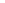 Mamadani (2000; 2001) iznosi zaključak .....Ili kod citiranja:The IASB publishes an explanation of „how it reaches its decision‟ (Deegan 2007: 38; 2010:34) and also has „full control over its technical agenda‟ (Deegan 2010: 34).2.1.10. Veći broj radova istog autora objavljenih u istoj godiniU dijelu teksta poziva se na radove istog autora koji su objavljeni u istoj godini – svakom radu se dodaje malo slovo a, b, c itd.U ranijim istraživanjima Searle (1987a) pokazano je da ..., no nešto kasnija istraživanja predložena opet od strane Searlea (1987b).....Movement to epiphany; for example, „light has flooded the darkness‟ (2010a: 278) and the final words of Zizzy „he could do anything‟ (2010b: n. p.), is a feature of writing by Matthews.U slučaju da radovi istog autora objavljeni u jednoj godini upućuju na istu stvar:Searle (1990a, 1990b) je istaknuo više puta kako...2.1.11. Radovi objavljeni pod okriljem raznih organizacijaKada se ne navodi pojedinačan autor, odnosno autori, već je rad objavila neka organizacija poput tvrtke, udruge, državne službe i institucije, nevladine organizacije i sl., navodi se ime organizacije i godina objave rada:Ministarstvo zaštite okoliša, prostornog uređenja i graditeljstva (2007) ...Dopuštena je i upotreba službenih kratica pojedinih organizacija koje se navode u zagradi odmah iza punog naziva organizacije.2.1.12. Sekundarne referencePozivate se na rad čiji original (primarni izvor) niste iz bilo kojeg razloga mogli pročitati, negoste u radu drugog autora naišli na njegovu reference – takav rad postaje tzv. sekundarna referenca i kao takvog ga je potrebno navesti:Whitehead (1912), kako je navedeno u radu Russella (1975), objašnjava...Objašnjenje za ..... (Whitehead, 1912, navedeno u Russell, 1975).2.2. Popis upotrijebljene literature na kraju radaOsnovno je pravilo da se abecednim redom navedu svi izvori prema prezimenu prvog autora ili naslova ako autor nije poznat. U sljedećim odlomcima detaljnije ćemo prikazati ta pravila za različite vrste izvora.2.2.1. Djelo jednog, dvaju ili triju autoraPrezime, inicijal(i) autora. (godina izdavanja) Naslov: podnaslov. Podatak o izdanju. Mjesto izdavanja: Nakladnik.Šošić, I. (2001) Statistika: udžbenik za srednje škole. 2. izd. Zagreb: Školska knjiga.Segetlija, Z. i Lamza-Maronić, M. (2000) Distribucijski sustav trgovinskog poduzeća: distribucija- logistika- informatika. 2. izmijenjeno i dopunjeno izd. Osijek: Ekonomski fakultet OsijekBosilj Vukšić,V., Hrenaus, T. i Kovačić, A. (2008) Upravljanje poslovnim procesima: organizacijski i informacijsku pristup.  Zagreb: Školska knjiga.2.2.2. Djelo četiriju ili više autora [et al.]. Upisuje se samo ime prvog autora.     Prezime autora. et al. (godina izdavanja) Naslov: podnaslov. Podatak o izdanju. Mjesto izdavanja: Nakladnik.Sikavica et al. (1994) Poslovno odlučivanje: teorija i praksa donošenja odluka. Zagreb: Informator.   2.2.3. Citiranja knjige koja nema podatak o autoru:Antologija hrvatske kratke priče / priredio Miroslav Šicel. Zagreb:Disput, 2001.  2.2.4. Zbornik radova i zbirka radova (urednik/ci)Prezime, inicijal(i) urednika., ur. (godina izdavanja) Naslov: podnaslov. Podatak o izdanju. Mjesto izdavanja: Nakladnik.Tipurić, D., ur. (1999) Konkurentska sposobnost poduzeća. Zagreb: SinergijaKatalinić, B., ed. (2010) Proceedings: 2nd International Conference „Vallis Aurea“.Požega: Veleučilište u Požegi; Vienna: DAAAM International.  2.2.5. Završni rad, diplomski rad, magistarski rad i disertacijaPrezime, inicijal(i) autora. (godina izdavanja) Naslov. Magistarski rad. Mjesto izdavanja: Nakladnik.Zima, D. (2008) Vegetacija suhih travnjaka požeške kotline. Magistarski rad. Osijek: Sveučilište J.J.Strossmayera.  2.2.6. Poglavlje u knjiziPrezime, inicijal(i) autora. (godina izdavanja) Naslov poglavlja: podnaslov poglavlja. U: Prezime, inicijal(i) urednika., ur., Naslov knjige: podnaslov. Podatak o izdanju. Mjesto izdavanja: Nakladnik, str. od-do.Sisek, B. (2004) ESOP i ekonomska demokracija. U: Tipurić, D., ur., ESOP: i hrvatsko poduzeće. Zagreb: Sinergija, str. 95–126.Smith, J. (1980) The instruments of Hungarian folk dance music. U: Jones, R. and Green,D. (eds)., Folk music of Eastern Europe. London: Edward Arnold, str. 46-59.2.2.7. Znanstveni i stručni rad u zborniku i zbirci radovaPrezime, inicijal(i) autora. (godina izdavanja) Naslov rada: podnaslov. U: Prezime, inicijal(i) urednika, ur. Naslov zbornika: podnaslov. Mjesto izdavanja: Nakladnik, str. od-do.Andrlić, B. i Ružić, I. (2010) Marketing vina na internetu: teorija i praksa. U: Katalinić,B., ed. Proceedings: 2nd International Conference „Vallis Aurea“. Požega: Veleučilište u Požegi; Vienna: DAAAM International, str. 21-29.2.2.8. Natuknica u enciklopedijiNaslov enciklopedije (godina izdavanja) Naslov natuknice: podnaslov. Podatak o izdanju. Mjesto izdavanja: Nakladnik, Sv. broj sveska. Godina izdanja sveska.Opća enciklopedija Jugoslavenskog leksikografskog zavoda (1977) Bibliografija. 3. izd. Zagreb: JLZ. Sv. 1. 1977. 2.2.9. Članak u časopisuPrezime, inicijal(i) autora. (godina izdavanja) Naslov članka: podnaslov. Naslov časopisa,Oznaka sveska/godišta/volumena (broj), str. od-do.Ljubić, D. (2012) Vladavina prava, ustavno sudovanje i fiducija. Hrvatska pravna revija, 12 (3), str. 1-11.2.2.10. Citiranje zakona, pravilnika i uputa te sudske i arbitražne prakse Naslov publikacije u kojoj je zakon objavljen (godina izdavanja) Naslov zakona: podnaslov. Mjesto izdavanja: Nakladnik, oznaka sveska/godišta (broj), str. od-do.Naziv institucije, broj predmeta, datum i izvorNarodne novine (1992) Zakon o visokim učilištima. Zagreb: Narodne novine d.d., 49 (1), str. 2142-2159.Zakon o radu. (NN 149/2009)Ustavni sud Republike Hrvatske, br. Už-2438/57 od 18.svibnja 1957.Ustavni sud Republike Hrvatske, U-III-2490/2008 od 9. listopada 2008., Narodne novine, br. 127/08Arbitral Award of 31 July 1989 ( Guinea Bissau v. Senegal) Provisional Mesaures, Order of 2 March 1990, International Court of Justice, Report 1990.2.2.11. Članak na mrežnoj stranici koji ima autoraPrezime, inicijal(i) autora. (godina izdavanja). Naslov: podnaslov. Mjesto izdavanja: Nakladnik (nakladnik u tradicionalnom smislu ili organizacija odgovorna za održavanje stranice na internetu). URL: (datum posjete stranici)Holland, M. (1996). Harvard System.  Poole: Bournemouth University. URL: http://www.bournemouth.ac.uk/service-depts/lis/LIS_Pub/harvardsyst.html [pristup: 06.12.2006]2.2.12. Članak u elektroničkom časopisu ili online bazi podatakaPrezime, inicijal(i) autora. (godina izdavanja) Naslov: podnaslov. Naslov časopisa volumen/godište (broj). URL: ili naziv online baze podataka (datum posjete stranici)Sinković, G. i Bevanda, V. (2007) Standardi za informacijsko-komunikacijsku tehnologiju. Informatologia , 40 (4). URL: http://hrcak.srce.hr/search/?q=standardi+za+informacijsko [pristup: 16.03.2007]Liveris, A. (2011) Ethics as a strategy. Leadership Excellence, vol.8, No.2, str. 17-18. Dostupna u : ProQuest [pristup: 13.10.2017.]2.2.13. Članak na mrežnoj stranici koji nema autoraNaslov rada, godina izdanja te URL (datum pristupa stranici)Dynamic action plan (2005). URL:http://www.minervaeurope.org/publications/dap/dap.pdf [pristup: 20.11.2005.]2.2.14. Mrežna stranicaNaslov stranice. Potpuna URL adresa (datum pristupa stranici)Hrvatsko knjižničarsko društvo. URL: http://www.hkdrustvo.hr/ [pristup: 01.03.2006]2.2.15. Izvori s elektroničkog medija (CD-ROM, disketa itd.)Prezime, inicijal(i) autora. (godina izdavanja). Naslov: podnaslov [tip medija]. Podatak o izdanju. Mjesto izdavanja: Nakladnik.Lešković Česmadžiski, M. (1999). Uloga i značenje sajamskog nastupa [CD-ROM]. Zagreb: Ekonomski fakultet.   ODSJEK ZA VIZUALNE I MEDIJSKE UMJETNOSTIPREDDIPLOMSKI SVEUČILIŠNI STUDIJ LIKOVNA KULTURAZavršni ispit preddiplomskog sveučilišnog studija Likovna kultura sastoji se od izrade stručnog praktičnog rada iz odabranog područja (crtanje, slikarstvo, kiparstvo, grafika, ili iz odabranog područja izbornih stručnih kolegija), izrade pisanog obrazloženja praktičnog rada, te obrane stručnog praktičnog i pisanog obrazloženja rada.Završni rad na preddiplomskom sveučilišnom studiju Likovna kultura može se raditi iz odabranog stručnog/praktičnog područja (crtanje, slikarstvo, kiparstvo, grafika, ili iz odabranog područja izbornih stručnih kolegija) uz pisano obrazloženje u opsegu od 10 do 15 kartica teksta, te javnu prezentaciju.UVJETIStudent može pristupiti završnom ispitu (usmenoj obrani praktičnog i pisanog dijela završnog rada) tek nakon što je položio sve ispite propisane nastavnim programom Preddiplomskog studija likovna kultura uključujući sve upisane izborne kolegije. NAČIN PRIJAVE I NAZIV RADA Završni rad na preddiplomskom sveučilišnom studiju Likovna kultura može se raditi iz odabranog stručnog/praktičnog područja (crtanje, slikarstvo, kiparstvo, grafika, ili iz odabranog područja izbornih stručnih kolegija) uz pisano objašnjenje u opsegu od 15 kartica teksta te javnu prezentaciju rada. Naziv rada student daje na prijedlog mentoru. Mentor može biti profesor u umjetničko - nastavnom zvanju iz odabranog stručnog kolegija, a sumentori mogu biti nastavnici u zvanju predavača, umjetničkog suradnika, asistenta, višeg asistenta i poslijedoktoranda. Iznimno, ukoliko na Akademiji ne postoji zaposlen nastavnik iz odabranog umjetničkog područja sumentor može biti vanjski suradnik. Temu i mentora završnog rada odobrava Odbor za završne i diplomske ispite.POVJERENSTVOOcjenu završnog rada donosi stručno povjerenstvo, koje čine tri člana, pri čemu mentor ne može biti predsjednikom povjerenstva.  OBRANA ZAVRŠNOG RADA I AUTORSKA PRAVA Završni rad može se javno prezentirati na završnoj izložbi studenata/ica Akademije za umjetnost i kulturu. Obrazloženje rada izlaže se usmeno u trajanju od 10 minuta. Završni rad moguće je prezentirati u nekom drugom terminu u prostorima Akademije, te izvan Akademije ukoliko student/ica smatra to za neophodno. U tom slučaju student/ica mora sam osigurati odgovarajući prostor i podmiriti sve troškove nastale u svezi istog. Termin obrane završnog rada određuje mentor.Vlasnik umjetničkog djela, odnosno autor djela  proizišlog iz završnog rada je prvostupnik, pri čemu sva imovinska, moralna i ostala prava proizišla iz realiziranog umjetničkog djela pripadaju prvostupniku koji je samostalno izradio diplomski rad. Sva prava i obveze između diplomanta i Akademije za umjetnost i kulturu biti će regulirana autorskim ugovorom u svrhu reguliranja prava korištenja umjetničkog djela proizišlog iz diplomskog rada, za potrebe izložbi ili nastave, kao i moralne obveze autora prema Akademiji.Svojim zahtjevom za izlazak na završni ispit student potvrđuje da prihvaća sve članke ovog pravilnika. DIPLOMSKI SVEUČILIŠNI STUDIJ LIKOVNA KULTURADiplomski sveučilišni studij Likovna kultura završava polaganjem svih ispita, te položenim diplomskim ispitom.Diplomski ispit diplomskog sveučilišnog studija Likovna kultura sastoji se od:  praktičnog umjetničkog rada i izrade pisanog obrazloženja praktičnog rada  pisanog rada iz područja metodike likovne kulture ili metodike povijesti umjetnosti ili pisanog rada iz područja povijesti umjetnostiDiplomski rad brani se i ocjenjuje kao dvije cjeline:  praktični umjetnički rad,  pisano obrazloženje praktičnog umjetničkog rada i obrane  pisanog rada iz područja metodike likovne kulture ili metodike povijesti umjetnosti ili pisanog rada iz područja povijesti umjetnosti i obraneZa svaku cjelinu student se ocjenjuje zasebnom ocjenom.UVJETIStudent može pristupiti diplomskom ispitu nakon što je položio sve ispite propisane nastavnim programom diplomskog sveučilišnog Likovna kultura, uključujući sve upisane izborne kolegije. NAČIN PRIJAVE I NAZIV RADA Praktični umjetnički dio diplomskog rada na diplomskom sveučilišnom studiju Likovna kultura može se raditi iz odabranog stručnog/praktičnog područja (crtanje, slikarstvo, kiparstvo, grafika, video i film,  fotografija ili iz odabranog područja izbornih stručnih kolegija) uz pisano obrazloženje u opsegu od 10 kartica teksta te javnu prezentaciju rada. Tema i naziv rada odabiru se u dogovoru s mentorom. Mentor može biti profesor u zvanju iz odabranog stručnog kolegija, a sumentori mogu biti nastavnici u zvanju predavača, umjetničkog suradnika, asistenta, višeg asistenta i poslijedoktoranda. Iznimno, ukoliko na Akademiji ne postoji zaposlen nastavnik iz odabranog umjetničkog područja sumentor može biti vanjski suradnik. Temu i mentora praktičnog rada odobrava Odbor za završne i diplomske ispite.Pisani rad kao sastavni dio diplomskog ispita izvodi se iz jednog od teorijskih područja:Metodika nastave likovne kulture, Metodika nastave povijesti umjetnosti ili Povijest umjetnosti. Mentor može biti profesor u zvanju iz odabranog teorijskog predmeta, a sumentori mogu biti nastavnici u zvanju predavača, asistenta, višeg asistenta i poslijedoktoranda. Tema i naziv rada odabiru se u dogovoru s mentorom u semestru koji prethodi semestru u kojem se piše diplomski rad. Teorijski dio diplomskog ispita treba biti u opsegu od 30 do 40 kartica teksta, napisan u skladu sa svim uzusima znanstvenog pisma (detaljno vidi u Upute za pisanje diplomskog rada). Temu i mentora pisanog rada odobrava Odbor za završne i diplomske ispite. Uz rad se potpisuje Izjava o autentičnosti koja se u radu treba nalaziti na nenumeriranoj stranici nakon temeljne dokumentacijske kartice.POVJERENSTVOOcjene za svaku cjelinu diplomskog rada donosi stručno povjerenstvo, koje čine tri člana: mentor za praktični rad, mentor za pisani rad, te jedan član koji je istovremeno predsjednik povjerenstva Diplomski rad upisuje se u indeks kako slijediDiplomski rad: “stručno područje / odabrana tema pisanog rada”.Ocjenu diplomskog ispita čini prosjek ocjena svih članova povjerenstva.Ocjena diplomskog rada upisuje se u indeks i ovjerava potpisom obaju mentora.Diplomski rad nosi 15 ECTS bodova.Konačna ocjena diplomskog ispita ne može biti pozitivna ako je većina ocjena članova povjerenstva negativna. U tom slučaju student u slijedećem semestru ponovo upisuje diplomski rad.OBRANA DIPLOMSKOG RADA I AUTORSKA PRAVAObrana diplomskog rada je javna. Obrana pisanog rada usmena je i u trajanju od najviše 20 minuta. Praktični dio diplomskog rada može se javno prezentirati na završnoj izložbi studenata/ica Akademije za umjetnost i kulturu. Praktični dio diplomskog rada moguće je prezentirati u nekom drugom terminu u prostorima Akademije, te izvan Akademije ukoliko student/ica smatra to za neophodno. U tom slučaju student/ica mora sam osigurati odgovarajući prostor i podmiriti sve troškove nastale u svezi istog. Prezentaciju praktičnog djela uključuje kratko usmeno obrazloženje rada u trajanju od najviše 10 minuta. Termin obrane diplomskog rada određuje mentor.Vlasnik umjetničkog djela, odnosno autor djela  proizišlog iz diplomskog rada je diplomant, pri čemu sva imovinska, moralna i ostala prava proizišla iz realiziranog umjetničkog djela pripadaju diplomantu koji je samostalno izradio diplomski rad. Sva prava i obveze između diplomanta i Akademije za umjetnost i kulturu biti će regulirana autorskopravnim ugovorom u svrhu reguliranja prava korištenja umjetničkog djela proizišlog iz diplomskog rada, za potrebe izložbi ili nastave, kao i moralne obveze autora prema Akademiji.Svojim zahtjevom za izlazak na diplomski ispit student potvrđuje da prihvaća sve članke ovog pravilnika. DODATNE ODREDBEJavna prezentacija praktičnog dijela diplomskog rada (npr. u slučaju izložbe) može se održati prije nego li je student položio sve ispite propisane nastavnim planom i programom, a u terminu koji odobrava mentor i koji se službeno dostavlja Službi za studente Akademije. Prezentaciji praktičnog rada mora nazočiti tročlano stručno povjerenstvo, od kojih je jedan član mentor. DIPLOMSKI SVEUČILIŠNI STUDIJ ILUSTRACUJADiplomski sveučilišni studij Ilustracija završava polaganjem svih ispita, izradom praktičnog i pisanog dijela diplomskog rada, te položenim diplomskim ispitom (usmena obrana rada), pri čemu se stječe 120 ECTS bodova.Diplomski rad na Diplomskom studiju Ilustracija može se raditi iz odabranog stručnog/praktičnog područja (kolegiji Ilustracija u primjeni i Grafičko pripovijedanje) uz pisano objašnjenje (pisani dio rada) u opsegu od 15 kartica teksta te javnu prezentaciju rada. Mentor može biti profesor u zvanju iz odabranog stručnog kolegija, a sumentori mogu biti nastavnici u zvanju predavača, asistenta, višeg asistenta i poslijedoktoranda. Iznimno, ukoliko na Akademiji ne postoji zaposlen nastavnik iz odabranog umjetničkog područja sumentor može biti vanjski suradnik. Temu i mentora završnog rada odobrava Odbor za završne i diplomske ispite.  Diplomski rad može biti prezentiran u obliku javne prezentacije, u terminu koji određuje mentor, na posebno određenom mjestu u prostorima Akademije ili može biti predstavljen na javnoj, samostalnoj izložbi, pri čemu student mora također prezentirati likovna, idejna i izvedbena rješenja iz odabranog područja iz kojega se polaže diplomski rad, a koja nužno prethode izložbi.Prezentaciji praktičnog rada mora nazočiti tročlano stručno povjerenstvo, od kojih je jedan član mentor. Obrana diplomskog rada je javna, usmena i traje do 45 minuta.Student može pristupiti završnom ispitu (usmenoj obrani praktičnog i pisanog dijela diplomskog rada) tek nakon što je položio sve ispite propisane nastavnim programom diplomskog sveučilišnog studija Ilustracija, uključujući sve upisane izborne kolegije.Ocjenu diplomskog rada donosi stručno povjerenstvo, koje čine tri člana, pri čemu mentor ne može biti predsjednikom povjerenstva.Diplomski rad upisuje se u indeks kako slijedi:Diplomski rad: “stručno područje / odabrana tema pisanog rada”.Ocjenu diplomskog ispita čini prosjek ocjena svih članova povjerenstva.Ocjena diplomskog rada upisuje se u indeks i ovjerava potpisom mentora.Ocjena diplomskog rada upisuje se u Indeks i vrednuje se s ukupno 17 ECTS bodova. Od toga 12 ECTS bodova čini završni rad iz odabranog stručnog područja i njegova usmena obrana,a 5 ECTS bodova pisani dio završnog rada i njegova usmena obrana.Oba segmenta diplomskog rada ocjenjuju se zasebno postotkom kako slijedi:izvrstan:	86-100%vrlo dobar:	71-85%dobar:		56-70%dovoljan:	50-55%.Konačna ocjena diplomskog rada izračunava se na osnovu proporcionalne vrijednosti oba njegova elementa, pri čemu je udio ukupne ocjene praktičnog rada iz odabranog stručnog područja i pisanog dijela rada u odnosu 70% : 30% (sukladno nastavnom opterećenju i ECTS bodovima koje pojedini segmenti rada nose),te se izračunava na slijedeći način:(STRUČNI PRAKTIČNI RAD x 0,70) + (PISANI RAD x 0,30) = KONAČNA OCJENAAUTORSKA PRAVAVlasnik umjetničkog djela, odnosno autor djela  proizišlog iz diplomskog rada je diplomant, pri čemu sva imovinska, moralna i ostala prava proizišla iz realiziranog umjetničkog djela pripadaju diplomantu koji je samostalno izradio diplomski rad. Sva prava i obveze između diplomanta i Akademije za umjetnost i kulturu biti će regulirana autorskim ugovorom u svrhu reguliranja prava korištenja umjetničkog djela proizišlog iz diplomskog rada, za potrebe izložbi ili nastave, kao i moralne obveze autora prema Akademiji.Svojim zahtjevom za izlazak na diplomski ispit student potvrđuje da prihvaća sve članke ovog pravilnika. DODATNE ODREDBEJavna prezentacija praktičnog dijela diplomskog rada (npr. u slučaju izložbe) može se održati prije nego li je student položio sve ispite propisane nastavnim planom i programom, a u terminu koji odobrava mentor i koji se službeno dostavlja Službi za studente Akademije. Prezentaciji praktičnog rada mora nazočiti tročlano stručno povjerenstvo, od kojih je jedan član mentor. DODATAK: IZGLED NASLOVNE STRANICE SVEUČILIŠTE JOSIPA JURJA STROSSMAYERA U OSIJEKUAKADEMIJA ZA UMJETNOST I KULTURUODSJEK ZA (naziv Odsjeka)SVEUČILIŠNI PREDDIPLOMSKI ILI DIPLOMSKI (odabrati razinu) STUDIJ (naziv studija)(Times New Roman 14)IME I PREZIME STUDENTA(Times New Roman 16)NASLOV ZAVRŠNOG ILI DIPLOMSKOG RADA(Times New Roman 20 bold)ZAVRŠNI ILI DIPLOMSKI RAD(Times New Roman 16)MENTOR: (Times New Roman 14)Osijek, GODINA(Times New Roman 14)Program završnog koncerta:Klavirski recital u trajanju od najviše 60 minuta:Program:J. S. Bacha: Preludij i fuga iz zbirke Das wohltemperierte Klavier ili drugo veće ciklično djeloL.van Beethoven: SonataZnačajna skladba autora XIX. St.Značajna skladba napisana poslije 1890.Značajna skladba hrvatskog autoraKoncertna etidaStudent ostvaruje program napamet.Program diplomskog koncerta:Klavirski recital u trajanju od najviše 60 minuta u slobodnom izboru.Student ostvaruje program napamet.SMJER A GITARAProgram završnog ispita:1. J. S. Bach: Dva stavka iz suita za lutnju solo ili iz sonata i partita za violinu solo u obradi V. Dešpalja.2. Dvije etidea) Giulio Regondi: jedna etidab) H. Villa-Lobos: jedna etida iz 12 koncertnih etida3. Jedno sonata (trostavačna)4. Koncert za gitaru i orkestar (M. Giuliani: Koncert op. 30; M. C. Tedesco: Koncert op. 99; J. Rodrigo - Fantasia para un gentilhombre; F. M. Torroba: Concerto Iberico...)5. Skladba prema vlastitom izboruSMJER B TAMBUREProgram završnog ispita:1. 2 sonate različitog stilskog razdoblja, po 1 stavak (različitog karaktera)
2. komorna glazba
3. Skladba prema vlastitom izboru4. Jedna skladba hrvatskog skladatelja5. Jedna skladba 20./21. stoljeća
6. Virtuozna skladba7. Koncert 1-3 stavakDužina trajanja diplomskog koncerta: 45 minutaKoncert je obavezan sa klavirom a komorna glazba odnosi se na razne komorne sastave.Sonata je uz klavirsku pratnju kao i jedna skladba hrvatskog skladatelja, jedna skladba 20./21. stoljećate virtuozna skladba.